El Ayuntamiento del Municipio de Peto, Estado de Yucatán, con fundamento en lo establecido en los Artículos 115 fracción II y IV inciso c), de la Constitución Política de los Estados Unidos Mexicanos; Artículo 30, Frac. VI, 76, 77 Base Cuarta y Novena de la Constitución Política del Estado de Yucatán; Artículo 2 de la Ley de Gobierno de los Municipios del Estado de Yucatán, presenta la iniciativa de Ley de Ingresos para el Municipio de Peto, Yucatán, para el ejercicio fiscal del año 2023, en atención a la siguiente:--------------------------------------------- EXPOSICIÓN DE MOTIVOS -------------------------------------------PRIMERO: Que las modificaciones al artículo 115 de la Constitución Política de los Estados Unidos Mexicanos, publicadas en el Diario Oficial de la Federación el 23 de diciembre de 1999, otorgaron al Ayuntamiento, entre otras facultades especiales, la iniciativa, con respecto a su Ley de Ingresos, esto producto de la adición del párrafo segundo al inciso c) de la fracción IV del citado numeral, que a la letra dispone: “Los Ayuntamientos, en el ámbito de su competencia, propondrán a las legislaturas estatales las cuotas y tarifas aplicables a impuestos, derechos, contribuciones de mejoras y las tablas de valores unitarios de suelo y construcciones que sirvan de base para el cobro de las contribuciones sobre la propiedad inmobiliaria”.--------------------------SEGUNDO: Que cada municipio será gobernado por un ayuntamiento al que le corresponde la representación política y jurídica del municipio, la administración de los asuntos municipales y el cuidado de los intereses de la comunidad dentro de su circunscripción territorial. ---------------------TERCERO: Que entre las facultades y obligaciones del Congreso del Estado según lo establece el Artículo 30, fracción VI de la Constitución Política del Estado de Yucatán, está la de aprobar las leyes de ingresos de los municipios, a más tardar, el día 15 de diciembre de cada año, conforme a la iniciativa que oportunamente envíe cada uno de ellos, según lo establece el Artículo 82, Frac.II, a más tardar el 25 de noviembre de cada año. ----------------------------------------CUARTA: Que los Municipios de acuerdo con el artículo 18 de La Ley de Disciplina Financiera de las Entidades Federativas y los Municipios deberán incluir en las iniciativas de las Leyes de Ingresos: Las Proyecciones de finanzas públicas, considerando las premisas empleadas en los Criterios Generales de Política Económica y los resultados de las finanzas públicas que abarquen el periodo de un año y el ejercicio fiscal en cuestión, de acuerdo con lo establecido para los municipios menores a 200,000 habitantes y los formatos que emita el Consejo Nacional de Armonización Contable para este fin. -------------------------------------------------------------------------QUINTA: Que los ayuntamientos de acuerdo al Artículo 41, Inciso C), de la Ley de Gobierno de los Municipios del Estado de Yucatán, relativa a la materia de hacienda pública municipal, establece la obligación de aprobar las iniciativas de Ley de Ingresos y Ley de Hacienda, remitiéndolas al Congreso del Estado para su aprobación. La primera contendrá la estimación de obligaciones o financiamientos destinados a inversiones públicas productivas, entre otros rubros. SEXTA: Que la Ley de Gobierno de los Municipios del Estado de Yucatán, en su Artículo 56, Frac. II dispone: que es facultad del presidente municipal formular y someter a la aprobación del Cabildo, la iniciativa de Ley de Ingresos y la Ley de Hacienda, el Presupuesto de Egresos, el Bando de Policía y Gobierno, los reglamentos y demás disposiciones de observancia general, así como publicarlos en la Gaceta Municipal. --------------------------------------------------------------------SEPTIMA: Que entre las facultades del Tesorero está intervenir en la elaboración de los proyectos de ley, reglamentos y demás disposiciones administrativas relacionadas con el manejo de la Hacienda Municipal, según lo dispuesto en el Artículo 87 de la Ley de Gobierno de los Municipios del Estado de Yucatán. ----------------------------------------------------------------------------OCTAVA: Que la hacienda municipal, como elemento integrante del patrimonio público, se constituye por la totalidad de los ingresos que apruebe el Congreso del Estado, en las leyes de la materia; las que incluirán su determinación, cobro y recaudación. Su objeto será atender el gasto público y demás obligaciones a cargo del Municipio, según lo establece el Art. 139 de la Ley de Gobierno de los Municipios del Estado de Yucatán. --------------------------------------------------NOVENA: Que la hacienda municipal se regirá por los principios de autonomía administrativa, libre ejercicio, transparencia y legalidad; y se forma, de acuerdo al Art. 140 de la Ley de Gobierno de los Municipios del Estado de Yucatán, por: I.- Los impuestos, derechos, productos, aprovechamientos, tasas adicionales sobre la propiedad inmobiliaria, su fraccionamiento, división, consolidación, traslación y mejora; las que tengan por base el cambio de valor de los inmuebles y todos los demás ingresos fiscales que el Congreso del Estado establezca a su favor; II.- Las participaciones federales y estatales, con arreglo a las bases, montos y plazos que anualmente se determinen por el Congreso del Estado; III.- Las aportaciones, con arreglo a las bases, montos y plazos que anualmente determine el Congreso del Estado y la legislación aplicable; IV.- Los ingresos derivados de la prestación de servicios públicos a su cargo, y V.- Los provenientes de los financiamientos.--------------------------------------------------------------------------DECIMA: Que el Cabildo en el ámbito de su competencia, propondrá al Congreso del Estado, las cuotas y tarifas aplicables a impuestos, derechos, contribuciones especiales y las tablas de valores unitarios del suelo y construcciones, que sirvan de base para el cobro de las contribuciones sobre la propiedad inmobiliaria, tal como lo establece el Art. 141 de la Ley de Gobierno de los Municipios del Estado de Yucatán. -----------------------------------------------------------DÉCIMA PRIMERA: Que para los efectos de la Ley de Gobierno de los Municipios del Estado de Yucatán, los ingresos serán ordinarios y extraordinarios, los primeros serán tributarios y no tributarios; y los segundos, los no previstos. I.- Serán ordinarios: a) Los Impuestos; b) Los Derechos; c) Las Contribuciones de Mejoras; d) Los Productos; e) Los Aprovechamientos; f) Las Participaciones, y g) Las Aportaciones. II.- Serán extraordinarios: a) Los que autorice el Cabildo, en los términos de su competencia y de conformidad a las leyes fiscales, incluyendo los financiamientos; b) Los que autorice el Congreso del Estado, y c) Los que reciban del Estado o la Federación por conceptos diferentes a las participaciones y aportaciones. --------------------------DÉCIMA SEGUNDA: Que el Ayuntamiento de Peto, Yucatán, en el ejercicio de sus atribuciones pretende contar con un instrumento jurídico que le dé la facultad para cobrar los ingresos a que tiene derecho, a las personas físicas y morales que están obligadas a contribuir al gasto público y demás obligaciones a cargo de los municipios. En este proyecto de Iniciativa de Ley de Ingresos se establece de manera clara y precisa los que representan ingresos para el municipio de Peto, Yucatán, y las cantidades que percibirá el Ayuntamiento por cada uno de esos conceptos. ---------------------------------------------------------------------------------------------------------------DÉCIMA TERCERA: Que los municipios tienen la facultad de allegarse de recursos que le permitan tener finanzas sanas para lograr financiar su gasto y de esta forma cumplir con las obligaciones que en materia de prestación de servicios públicos ha contraído con la ciudadanía, la cual reclama cada vez más y mejores servicios en todas las áreas de desarrollo. -----------------DÉCIMA CUARTA: Que el esquema normativo propuesto responde al escenario impositivo que puede recaudar el municipio, atendiendo a la competencia que le asiste por disposición constitucional, y en virtud de la pertenencia al sistema nacional de coordinación fiscal. La presente iniciativa, se justifica en la necesidad de contar con un instrumento jurídico que permita conocer claramente los conceptos que representen un ingreso para la hacienda pública municipal y los lineamientos y criterios para proceder a su cobro, respetando en todo momento las garantías constitucionales de los sujetos de la presente ley. --------------------------------------------Que por lo antes expuesto, motivado y fundado se propone a los integrantes del Ayuntamiento de este municipio de Peto, Yucatán, el siguiente: --------------------------------------------------------------------------------------------------------------- A C U E R D O ------------------------------------------------------PRIMERO. - El Ayuntamiento de Peto, Yucatán aprueba la Iniciativa de Ley de Ingresos del Municipio de Peto Yucatán para el ejercicio fiscal 2023, para quedar en los términos del proyecto que se anexa al presente Acuerdo y que es parte integrante del mismo. ------------------SEGUNDO. - El Ayuntamiento de Peto, Yucatán autoriza al Presidente y Secretario Municipales, a enviar a la LXIII Legislatura del H. Congreso del Estado, la Iniciativa de Ley de Ingresos del Municipio de Peto para el ejercicio fiscal 2023, contenida en el Proyecto a que se refiere el punto primero del presente Acuerdo, misma que se adjunta a este Acuerdo. ---------------------------TERCERO. - El Cabildo autoriza a su Presidente y Secretario Municipales, a suscribir toda la documentación necesaria, a fin de dar cumplimiento a este Acuerdo. ------------------------------------CUARTO.-.Publíquese el presente Acuerdo en la Gaceta Municipal. -------------------------------------Dado en el Salón de Cabildo del Palacio Municipal, sede del Ayuntamiento de Peto, Yucatán, a los Diecinueve días del mes de noviembre del año dos mil veintidós.INICIATIVA LEY  DE  INGRESOS  DEL  MUNICIPIO  DE  PETO,  YUCATÁN,  PARA  EL  EJERCICIO FISCAL 2023:TÍTULO PRIMERO DISPOSICIONES GENERALESCAPÍTULO IDe la Naturaleza y el Objeto de la LeyArtículo 1.- La presente Ley es de orden público y de interés social, y tiene por objeto establecer los ingresos que percibirá la Hacienda Pública del Ayuntamiento de Peto, Yucatán, a través de su Tesorería Municipal, durante el ejercicio fiscal del año 2023.Artículo 2.- Las personas domiciliadas dentro del Municipio de Peto, Yucatán que tuvieren bienes en su territorio o celebren actos que surtan efectos en el mismo, están obligados a contribuir para los gastos públicos de la manera que disponga la presente Ley, así como la Ley de Hacienda para el Municipio de Peto, Yucatán, el Código Fiscal del Estado de Yucatán y los demás ordenamientos fiscales de carácter local y federal.Artículo  3.- Los  ingresos  que  se  recauden  por  los  conceptos señalados en  la  presente  Ley,  se destinarán a sufragar los gastos públicos establecidos y autorizados en el Presupuesto de Egresos del Municipio de Peto, Yucatán, así como en lo dispuesto en los convenios de coordinación fiscal y en las leyes en que se fundamenten.CAPÍTULO IIDe los Conceptos de Ingresos y su PronósticoArtículo  4.-  Los  conceptos  por  los  que  la  Hacienda  Pública  del  Municipio  de  Peto,  Yucatán, percibirá ingresos, serán los siguientes:I.    Impuestos;II.   Derechos;III.  Contribuciones de Mejoras;IV.  Productos;V.   Aprovechamientos          VI.  Participaciones Federales y Estatales;VII. Aportaciones, yVIII. Ingresos Extraordinarios.Artículo 5.- Los impuestos que el municipio percibirá se clasificarán como sigue:Artículo 6.- Los derechos que el municipio percibirá se causarán por los siguientes conceptos:Artículo  7.-  Las  contribuciones  de  mejoras  que  la  Hacienda  Pública  Municipal  tiene  derecho  de percibir, serán las siguientes:Contribuciones de Mejoras no comprendidas en las fracciones de laLey de Ingresos vigente,causadas en ejercicios fiscales anteriores Pendientes de liquidación o pago                                                                  $                           0.00Artículo 8.- Los ingresos que la Hacienda Pública Municipal percibirá por concepto de productos,serán las siguientes:Artículo   9.-   Los   ingresos   que   la   Hacienda   Pública   Municipal   percibirá   por   concepto   de aprovechamientos, se clasificarán de la siguiente manera:Artículo  10.-  Los  ingresos  por  Participaciones  que  percibirá  la  Hacienda  Pública  Municipal  seintegrarán por los siguientes conceptos:Artículo 11.- Las aportaciones que recaudará la Hacienda Pública Municipal se integrarán con lossiguientes conceptos:Artículo 12.- Los ingresos extraordinarios que podrá percibir la Hacienda Pública Municipal serán los siguientes:EL  TOTAL  DE  INGRESOS  QUE  EL  MUNICIPIO  DE  PETO, YUCATÁNPERCIBIRÁ DURANTE EL EJERCICIO FISCAL 2023, ASCENDERÁ A:             $138,724,487.00TITULO SEGUNDO IMPUESTOSCAPITULO IImpuesto PredialArtículo 13.- El Impuesto Predial se causará de acuerdo con la siguiente tarifa:El cálculo de la cantidad a pagar se realizará de la siguiente manera: la diferencia entre el valor catastral y el límite inferior se multiplicará por el factor aplicable y el producto obtenido se sumará a la cuota fija anual respectiva.TABLA DE VALORES UNITARIOS DE TERRENOTODAS LAS COMISARÍAS                                                                                           $ 280.00VALORES UNITARIOS DE CONSTRUCCIÓN SECCIONES 1 AL 4Todo predio destinado a la producción agropecuaria 10 al millar anual sobre el valor registrado o catastral, sin que la cantidad a pagar resultante exceda a lo establecido por la legislación agraria federal para terrenos ejidales.Artículo  14.-  Para  efectos  de  lo  dispuesto  en  la  Ley  de  Hacienda  para  el  Municipio  de  Peto, cuando  se  pague  el  impuesto  durante  el  primer  mes  del  año,  el  contribuyente  gozará  de  un descuento del 10% sobre la cantidad determinada, el contribuyente gozará del 5% de descuento en el segundo mes del año (febrero) y el 50% cuando el contribuyente cuente con más de sesentay cinco años de edad, sea jubilado presentando la tarjeta de INAPAM o en su caso sea persona con discapacidad, asimismo se exentará del pago del mismo a las mujeres contribuyentes que demuestren ser  propietarias  o  titulares  del  predio,  que  están  en  condiciones  de  vulnerabilidad, sean  solteras,  viudas,  divorciadas  o  sean  responsables  de  la  jefatura  familiar,  acreditando  su situación ante el DIF municipal o instituciones correspondientes.CAPÍTULO llDel Impuesto Sobre Adquisición de InmueblesArtículo 15.- El impuesto a que se refiere este capítulo, se calculará aplicando la tasa del 2% a la base gravable señalada en la Ley de Hacienda para el Municipio de Peto.CAPÍTULO lllImpuesto sobre Diversiones y Espectáculos PúblicasArtículo 16.- La cuota del impuesto a espectáculos y diversiones públicas se calculará aplicando la tasa que para cada evento se establece a continuación:Para la autorización y pago respectivo tratándose de carreras de caballos, el contribuyente deberá acreditar haber obtenido el permiso de la autoridad estatal o federal correspondiente.TÍTULO TERCERO DERECHOSCAPÍTULO lDerechos por Servicios de Licencias y PermisosArtículo  17.-  Por  el  otorgamiento  de  las  licencias  o  permisos  a  que  hace  referencia  la  Ley  de Hacienda  para  el  Municipio  de  Peto,  se  causarán  y  pagarán  derechos  de  conformidad  con  las tarifas establecidas en los siguientes artículos.Artículo 18.- En el otorgamiento de las licencias para el funcionamiento de giros relacionados con la venta de bebidas alcohólicas se cobrará una cuota de acuerdo con la siguiente tarifa:Artículo  19.-  Por  los  permisos  eventuales  para  el  funcionamiento  de  giros  relacionados  con  la venta de bebidas alcohólicas se les aplicará la cuota de $3,000.00 diarios por venta de cerveza o sidras con alcohol y $3,500.00 por venta de cerveza, vinos y licores.Artículo 20.- Para el otorgamiento de licencias de funcionamiento de giros relacionados con la prestación de servicios que incluyan el expendio de bebidas alcohólicas se aplicará la tarifa que serelaciona a continuación:Artículo 21.- Por el otorgamiento de la revalidación de licencias para el funcionamiento de los establecimientos que se relacionan en los artículos 18 y 20 de esta Ley, se pagará un derecho conforme a la siguiente tarifa:Artículo  22.-  El  cobro  de  derechos  por  el  otorgamiento  de  licencias,  permisos  o  autorizaciones para el funcionamiento de establecimientos y locales comerciales o de servicios, se realizará con base en las siguientes tarifas:En cumplimiento a lo dispuesto por el artículo 10-A de la Ley de Coordinación Fiscal Federal, el cobro de los derechos a que se refiere este artículo, no condiciona el ejercicio de las actividades comerciales,  industriales  o  de  prestación  de  servicios;  sin  embargo,  el  municipio  cuenta  con  la facultad  para  la  aplicación  de  los  medios  de  apremio  establecidos  en  esta  ley,  a  fin  de  hacer cumplir el presente ordenamiento.Artículo 23.- El cobro de derechos por el otorgamiento de licencias o permisos para la instalación de anuncios de toda índole, se realizará con base en las siguientes cuotas:Clasificación de los anuncios: Por su posición o ubicación.Por su duración.Por su colocación. Hasta por 30 díasArtículo 24.- Por el otorgamiento de los permisos para luz y sonido, bailes populares se causarán y pagarán derechos de $ 3,500.00 por día con venta de bebidas alcohólicas y sin venta de bebidas alcohólicas $ 2,000.00 por día. En el caso de verbenas y otros similares pagaran el derecho de $ 200.00 por día.Artículo 25.- Por el permiso para el cierre de calles por fiestas o cualquier evento o espectáculo en la vía pública, se pagará:Artículo 26.- Por el otorgamiento de los permisos para cosos taurinos, se causarán y pagarán los siguientes derechos:CAPÍTULO lIDerechos por Servicios que presta la Dirección de Obras PúblicasArtículo 27.- Por el otorgamiento de los permisos a que hace referencia la Ley de Hacienda para el Municipio de Peto, se causarán y pagarán derechos de acuerdo con las siguientes tarifas:                                                             CAPÍTULO III                                        Derechos por Servicios de CatastroArtículo  28.-  Por  servicios  de  catastro  que  preste  el  Ayuntamiento  se  pagará,  una  cuota  de acuerdo con la siguiente tarifa:I.- Por la emisión de copias fotostáticas simples:II.- Por la expedición de copias fotostáticas certificadas de:III.- Por la expedición de oficios de:  IV.- Por la elaboración de planos:V.- Por la elaboración de planos:VI.- Cuando la elaboración de planos o la diligencia de verificación incluyan trabajos de topografía, adicionalmente a la tarifa de la fracción anterior, se causarán los siguientes derechos de acuerdo a la superficie.Articulo  29.-  Por  la  actualización  o  mejoras  de  predios  se  causarán  y  pagarán  los  siguientesderechos:Articulo  30.-  No  causarán  derecho  alguno  las  divisiones  o  fracciones  de  terrenos  en  las  zonas rústicas que sean destinadas plenamente a la producción agrícola o ganadera.Artículo  31.-  Los  fraccionamientos  causarán  derechos  de  deslindes,  excepción  hecha  de  lo dispuesto en el artículo anterior, de conformidad con lo siguiente:Articulo 32.- Por la revisión técnica de la documentación de constitución en régimen de propiedad en condominio, se causarán derechos de acuerdo con su tipo.CAPÍTULO IVDerechos por Servicios de Vigilancia y los Relativos a VialidadArtículo 33.- Por servicios de vigilancia que preste el Ayuntamiento se pagará por cada elemento de vigilancia asignado, una cuota de acuerdo con la siguiente tarifa:Artículo  34.-  El  cobro  de  derechos  por  los  servicios  que  proporciona  la  Dirección  de  Seguridad Pública Municipal se realizará con base en las siguientes tarifas:I.- Por servicios de vigilancia:a) En  fiestas  de  carácter  social,  exposiciones,  asambleas  y  demás  eventos  análogos,  en general, una cuota equivalente a 5 Unidades de Medida y Actualización por comisionado por cada jornada de ocho horas.b) En  las  centrales  y  terminales  de  autobuses,  centros  deportivos,  empresas,  instituciones  y con   particulares   una  cuota   equivalente   a   8   unidades   de  medida  y   actualización   por comisionado, por cada jornada de ocho horas.II.- Por permisos relacionados con la Vialidad de vehículos de carga:a) Por cada maniobra de carga y descarga en la vía pública de vehículos con capacidad de carga  mayor  de  10,000  kilos,  se  pagará  una  cuota  equivalente  a  2  veces  la  unidad  de medida y actualización.b) Por  transitar  en  el  primer  cuadro  de  la  ciudad,  en  ruta  y  horario  determinado,  fuera  del horario autorizado por la norma respectiva, con vehículos de capacidad de carga mayor de 3,500 kilos, se pagará una cuota equivalente a una unidad de medida y actualización.III.- Por permisos para actividades que requieran la ocupación de la vía pública:a) Por  trabajo  de  extracción  de  aguas  negras  o  desazolve  de  pozos,  se  pagará  una  cuota equivalente a cinco veces la unidad de medida y actualización.b) Por cierre total de calle, por cada día o fracción de éste, se pagará una cuota equivalente a nueve veces la unidad de medida y actualización.c) Por cierre parcial de calle por cada día o fracción de éste, se pagará una cuota equivalente a cinco veces la unidad de medida y actualización.Cuando se causen y paguen los derechos establecidos en los incisos b) o c) de la fracción III de este artículo, no se causarán los derechos establecidos en la fracción II del mismo.                                                               CAPÍTULO V                                  Derechos por los Servicios de Corralón y GrúaArtículo 35.- Los derechos previstos  en  esta sección se pagarán de acuerdo con las siguientes tarifas:CAPÍTULO VIDerechos por Servicios de Limpia y Recolección de BasuraArtículo 36.- Por los derechos correspondientes al servicio de limpia, mensualmente se causará y pagará la cuota de:Por el pago anual del servicio de recolecta de basura se aplica el 10% de descuento pagando en el primer mes del año.Para  efectos  de  la  presente  ley  y  para  la  aplicación  de  este  artículo  se  entenderá  por  predio habitacional: casa habitación en la que no funcione negocio alguno ni se le de ningún tipo de giro comercial a la propiedad.Artículo 37.- El derecho por el uso de basurero propiedad del Municipio se causará y cobrará por viaje de acuerdo con la siguiente clasificación:Multa al que se le sorprenda tirando basura en lugares públicos, en las periferias de la villa o en las afueras del basurero municipal de 5 a 10 UMAS.CAPÍTULO VIIDerechos por Servicios de Agua PotableArtículo 38.- Por los servicios de agua potable que preste el Municipio se pagarán mensualmente las siguientes cuotas:Por pago anual del servicio de agua potable se aplica el 10% de descuento pagando en el primer mes del año; siempre y cuando no presente adeudos.Se aplicará el descuento de la tarjeta de INAPAM siempre y cuando no sean meses atrasados.CAPÍTULO VIII Derechos por Servicios RastroArtículo  39.-  Los  derechos  por  los  servicios  de  Rastro  para  la  autorización  de  la  matanza  de ganado, se pagarán de acuerdo con la siguiente tarifa por cabeza:Los derechos por servicio de uso de corrales del rastro se pagarán de acuerdo con la siguientetarifa por cabeza:Los derechos por servicio de transporte, se pagará de acuerdo con la siguiente tarifa por cabeza:CAPÍTULO IXDerechos por Servicios de Certificaciones y ConstanciasArtículo 40.- Por los certificados y constancias que expida la autoridad municipal, se pagarán las cuotas siguientes:CAPÍTULO XDerechos por la Prestación de Servicios en Materia de Protección CivilArtículo  41.-  Por  los derechos  por  la  prestación  de  servicios en  materia  de  protección civil  que expida la autoridad municipal, se pagarán las cuotas siguientes:CAPÍTULO XIDerechos por el Uso y Aprovechamiento de los Bienes del Dominio Público MunicipalArtículo 42.- Los derechos por servicios de mercados se causarán y pagarán de conformidad con las siguientes tarifas:CAPÍTULO XIIDerechos por Servicios de PanteonesArtículo 43.- Los derechos a que se refiere este capítulo, se causarán y pagarán conforme a las siguientes cuotas:I.- Inhumaciones en fosas y criptasEn las fosas o criptas para niños, las tarifas aplicadas a cada uno de los conceptos serán el 50% de las aplicadas por los adultos, (no aplica en punto 1.b).Por falta de incumplimiento a algunos de los derechos de este servicio se aplicará una multa de 5 a 10 UMAS.CAPÍTULO XIIIDerechos por Servicios de la Unidad de Acceso a la InformaciónArtículo  44.- La unidad de Transparencia municipal únicamente podrá requerir pago por concepto de costo de recuperación cuando la información requerida sea entregada en documento impreso proporcionado por el ayuntamiento y sea mayor a 20 hojas simples o certificadas, o cuando el solicitante no proporcione el medio físico, electrónico o magnético a través del cual se le haga llegar dicha información.             El costo de recuperación que deberá cubrir el solicitante por la modalidad de entrega de reproducción de la información a que se refiere este Capítulo, no podrá ser superior a la suma del precio total del medio utilizado, y será de acuerdo con la siguiente tabla:CAPÍTULO XIVDerechos por Servicio de Alumbrado PúblicoArtículo 45.- El derecho por el servicio de alumbrado público será el que resulte de aplicar la tarifa que se describe en la Ley de Hacienda para el Municipio de Peto.CAPÍTULO XVDerechos por Servicios de Supervisión Sanitaria de Matanza de Animales de ConsumoArtículo 46.- Los derechos por la autorización de la matanza de ganado se pagarán de acuerdo con la siguiente tarifa por cabeza:TÍTULO CUARTO CONTRIBUCIONES DE MEJORASCAPÍTULO ÚNICO Contribuciones de MejorasArtículo  47.- Son contribuciones  especiales  por mejoras las cantidades que la Hacienda Pública Municipal tiene derecho de percibir como aportación a los gastos que ocasione la realización de obras  de  mejoramiento  o  la  prestación  de  un  servicio  de  interés  general,  emprendidos  para  el beneficio común.La  cuota  para  pagar  se  determinará  de  conformidad  con  lo  establecido  al  efecto  por  la Ley  de Hacienda para el Municipio de Peto.TÍTULO QUINTO PRODUCTOSCAPÍTULO IProductos Derivados de Bienes InmueblesArtículo 48.- El Municipio percibirá productos derivados de sus bienes inmuebles por los siguientes conceptos:I.- Arrendamiento o enajenación de bienes inmuebles;II.- Por arrendamiento temporal o concesión por el tiempo útil de locales ubicados en bienes de dominio  público,  tales  como  mercados,  plazas,  jardines,  unidades  deportivas  y  otros  bienes destinados a un servicio público, yIII.- Por concesión del uso del piso en la vía pública o en bienes destinados a un servicio público como unidades deportivas, plazas y otros bienes de dominio público.a)    Por derecho de piso a vendedores con puestos semifijos se pagará una cuota de $ 40.00 diarios.b)    En los casos de vendedores ambulantes se establecerá una cuota fija de $ 30.00 por día.CAPÍTULO IIProductos Derivados de Bienes MueblesArtículo 49.- El Municipio podrá percibir productos por concepto de la enajenación de sus bienes muebles,  siempre  y  cuando  éstos  resulten  innecesarios  para  la  administración  municipal,  o  bien que resulte incosteable su mantenimiento y conservación, debiendo sujetarse las enajenaciones a las reglas establecidas en la Ley de Hacienda para el Municipio de Peto.CAPÍTULO III Productos FinancierosArtículo 50.- El Municipio percibirá productos derivados de las inversiones financieras que realice transitoriamente  con  motivo  de  la  percepción  de  ingresos  extraordinarios  o  períodos  de  alta recaudación.  Dichos  depósitos  deberán  hacerse  eligiendo  la  alternativa  de  mayor  rendimiento financiero siempre y cuando, no se límite la disponibilidad inmediata de los recursos conforme las fechas en que éstos serán requeridos por la administración.CAPÍTULO IV Otros ProductosArtículo 51.- El Municipio percibirá productos derivados de sus funciones de derecho privado, por el   ejercicio   de   sus   derechos   sobre   bienes   ajenos   y   cualquier   otro   tipo   de   productos   no comprendidos en los tres capítulos anteriores.TÍTULO SEXTO APROVECHAMIENTOSCAPÍTULO IAprovechamientos Derivados por Sanciones MunicipalesArtículo 52.- Son aprovechamientos los ingresos que percibe el Estado por funciones de derecho público  distintos  de  las  contribuciones.  Los  ingresos  derivados  de  financiamiento  y  de  los  que obtengan los organismos descentralizados y las empresas de participación estatal.El Municipio percibirá aprovechamientos derivados de:I.- Infracciones por faltas administrativas:Por  violación  a  las  disposiciones  contenidas  en  los  reglamentos  municipales,  se  cobrarán  las multas establecidas en cada uno de dichos ordenamientos.II.- Infracciones por faltas de carácter fiscal:a)	Por pagarse en forma extemporánea y a requerimiento de la autoridad municipal cualquiera de las contribuciones a que se refiera a esta Ley. Multa de 3 a 10 unidades de medida y actualización.b)	Por no presentar o proporcionar el contribuyente los datos e informes que exigen las leyes fiscales o proporcionarlos extemporáneamente, hacerlo con información alterada. Multa de 3 a 10 unidades de medida y actualización.c)	Por no comparecer el contribuyente ante la autoridad municipal para presentar, comprobar o aclarar cualquier asunto, para el que dicha autoridad esté facultada por las leyes fiscales vigentes. Multa de 3 a 10 unidades de medida y actualización.III.- Sanciones por falta de pago oportuno de créditos fiscales.CAPÍTULO IIAprovechamientos Derivados de Recursos Transferidos al MunicipioArtículo 53.- Corresponderán a este capítulo de ingresos, los que perciba el municipio por cuenta de:I.Cesiones; II.Herencias; III. Legados;IV.     Donaciones;V.     Adjudicaciones judiciales;VI.     Adjudicaciones administrativas;VII.     Subsidios de otro nivel de gobierno;VIII.     Subsidios de organismos públicos y privados, yIX.     Multas impuestas por autoridades administrativas federales no fiscales.CAPÍTULO IIIAprovechamientos DiversosArtículo  54.-  El  Municipio  percibirá  aprovechamientos  derivados  de  otros  conceptos  no  previstos en  los  capítulos  anteriores,  cuyo  rendimiento,  ya  sea  en  efectivo  o  en  especie,  deberá  ser ingresado al erario municipal, expidiendo de inmediato el recibo oficial respectivo.TÍTULO SÉPTIMO PARTICIPACIONES Y APORTACIONESCAPÍTULO ÚNICOParticipaciones Federales, Estatales y AportacionesArtículo 55.- Son participaciones y aportaciones, los ingresos provenientes de contribuciones y aprovechamientos federales, estatales y municipales que tienen derecho a percibir el Estado y sus Municipios, en virtud de su adhesión al Sistema Nacional de Coordinación Fiscal o de las leyes fiscales relativas y conforme a las normas que establezcan y regulen su distribución.La Hacienda Pública Municipal percibirá las participaciones estatales y federales determinadas en los convenios relativos y en la Ley de Coordinación Fiscal del Estado de Yucatán.TÍTULO OCTAVO INGRESOS EXTRAORDINARIOSCAPÍTULO ÚNICODe los Empréstitos, Subsidios y los Provenientes del Estado o la FederaciónArtículo  56.-  Son  ingresos  extraordinarios  los  empréstitos,  los  subsidios  o  aquellos  que  el Municipio reciba de la Federación o del Estado, por conceptos diferentes a participaciones o aportaciones y los decretados excepcionalmente.                                                                   TransitoriosArtículo Único.- Para poder percibir aprovechamientos vía infracciones por faltas administrativas, el Ayuntamiento deberá contar con los reglamentos municipales respectivos, los que establecerán los montos de las sanciones correspondientes.Artículo Segundo.-  Los Derechos por Servicios de la Unidad de Acceso a la Información a que se refiere el Capítulo XIII, de ninguna manera condiciona la entrega de la información que se solicite en la Unidad Administrativa, ya que las cuotas a que se hacen referencia, se refiere al costo del insumo para poder hacer entrega de la información.          ANEXO I. RESULTADOS DE INGRESOSDe acuerdo con los criterios para la elaboración y presentación homogénea de la información financiera y de los formatos a que hace referencia la Ley de Disciplina Financiera de las Entidades Federativas y los Municipios para el caso de los municipios con una población, menor a 200,000 habitantes, contaran con el apoyo técnico de la Secretaría de Finanzas o su equivalente del Estado para cumplir con las proyecciones y resultados que abarcaran un periodo de un año en adición al ejercicio fiscal en cuestión.(*) Los importes corresponden a los ingresos devengados al cierre trimestral más reciente y al estimado para el resto del ejercicio.ANEXO II. PROYECCIONES DE INGRESOSDe conformidad con la Ley de Disciplina Financiera para Entidades Federativas y Municipios, se consideraron las perspectivas de las finanzas públicas 2023‐2024  de mediano  plazo contenidas en los Criterios Generales de Política Económica (CGPE) para el ejercicio FISCAL 2023.Impuestos$               1,952,687.00Impuestos sobre los ingresos$                   65,000.00> Impuesto sobre Espectáculos y Diversiones Públicas$                   65,000.00Impuestos sobre el patrimonio$               1,010,687.00> Impuesto Predial$              1,010,687.00Impuestos sobre la producción, el consumo y las transacciones$                  877,000.00> Impuesto sobre Adquisición de Inmuebles$                  877,000.00Accesorios$                            0.00> Actualizaciones y Recargos de Impuestos$                            0.00> Multas de Impuestos$                            0.00> Gastos de Ejecución de Impuestos$                            0.00Otros Impuestos$                            0.00Impuestos no comprendidos en las fracciones de la Ley de IngresosVigente, causadas en ejercicios fiscales anteriores pendientes de liquidación o pago$                            0.00Derechos$             5,453,000.00Derechos por el uso, goce, aprovechamiento o explotación de bienesde dominio público$                220,000.00> Por el uso de locales o pisos de mercados, espacios en la vía oparques públicos$                120,000.00> Por el uso y aprovechamiento de los bienes de dominio público delpatrimonio municipal$                 100,000.00Derechos por prestación de servicios$             2,198,000.00> Servicios de Agua potable, drenaje y alcantarillado$                988,000.00> Servicio de Alumbrado público$                         0.00> Servicio de Limpia, Recolección, Traslado y disposición final deResiduos$                130,000.00> Servicio de Mercados y centrales de abasto$              650,000.00> Servicio de Panteones$                125,000.00> Servicio de Rastro$                185,000.00> Servicio de Seguridad pública (Policía Preventiva y TránsitoMunicipal)$                 60,000.00> Servicio de Catastro$                  60,000.00Otros Derechos$              3,035,000.00> Licencias de funcionamiento y Permisos$              2,800,000.00> Servicios que presta la Dirección de Obras Públicas y DesarrolloUrbano$                  55,000.00> Expedición de certificados, constancias, copias, fotografías yformas oficiales$                  45,000.00> Servicios que presta la Unidad de Acceso a la Información Pública$                   5,000.00> Servicio de Supervisión Sanitaria de Matanza de Ganado$                130,000.00Accesorios$                          0.00> Actualizaciones y Recargos de Derechos$                          0.00> Multas de Derechos$                          0.00> Gastos de Ejecución de Derechos$                          0.00Derechos no comprendidos en las fracciones de la Ley de IngresosVigente,causadas en ejercicios fiscales anteriores pendientes de liquidación o pago$                           0.00Contribuciones de mejoras$                           0.00Contribución de mejoras por obras públicas$                           0.00> Contribuciones de mejoras por obras públicas$                           0.00> Contribuciones de mejoras por servicios públicos$                           0.00Productos$                29,800.00Productos de tipo corriente$               15,800.00>Derivados de Productos Financieros$                15,800.00Productos de capital$                  9,000.00> Arrendamiento, enajenación, uso y explotación de bienes mueblesdel dominio privado del Municipio.$                  5,000.00> Arrendamiento, enajenación, uso y explotación de bienes Inmueblesdel dominio privado del Municipio.$                  4,000.00Productos no comprendidos en las fracciones de la Ley de IngresosVigente, causadas en ejercicios fiscales anteriores pendientes de liquidación o pago$                5,000.00> Otros Productos$                5,000.00Aprovechamientos$               479,000.00Aprovechamientos de tipo corriente$               479,000.00> Infracciones por faltas administrativas$               369,000.00> Sanciones por faltas al reglamento de tránsito$               110,000.00> Cesiones$                          0.00> Herencias$                          0.00> Legados$                          0.00> Donaciones$                          0.00> Adjudicaciones Judiciales$                          0.00> Adjudicaciones administrativas$                          0.00> Subsidios de otro nivel de gobierno$                          0.00> Subsidios de organismos públicos y privados$                          0.00> Multas impuestas por autoridades federales, no fiscales$                          0.00> Convenidos con la Federación y el Estado (Zofemat, Capufe, entreotros)$                          0.00> Aprovechamientos diversos de tipo corriente$                          0.00Aprovechamientos de capital$                          0.00Aprovechamientos no comprendidos en las fracciones de la Ley deIngresos vigente, causadas  en  ejercicios  fiscales  anteriores  pendientes  de liquidación o pago$                          0.00Participaciones$       48,810,000.00> Participaciones Federales y Estatales$       48,810,000.00Aportaciones$          82,000,000.00> Fondo de Aportaciones para la Infraestructura Social Municipal$        58,850,000.00> Fondo de Aportaciones para el Fortalecimiento Municipal$        23,150,000.00Ingresos por ventas de bienes y servicios$                        0.00Ingresos por ventas de bienes y servicios de organismosdescentralizados$                        0.00Ingresos de operación de entidades paraestatales empresariales$                        0.00Ingresos por ventas de bienes y servicios producidos enestablecimientos del Gobierno Central$                        0.00Transferencias, Asignaciones, Subsidios y Otras Ayudas$                        0.00Transferencias Internas y Asignaciones del Sector Público$                        0.00> Las recibidas por conceptos diversos a participaciones, aportacioneso aprovechamientos$                        0.00Transferencias del Sector Público$                        0.00Subsidios y Subvenciones$                        0.00Ayudas sociales$                        0.00Transferencias de Fideicomisos, mandatos y análogos$                        0.00Convenios0.00> Con la Federación o el Estado: Hábitat, Tu Casa, 3x1 migrantes,Rescate de Espacios Públicos, entre otros.$                        0.00Ingresos derivados de Financiamientos$                       0.00Endeudamiento interno$                       0.00> Empréstitos o anticipos del Gobierno del Estado$                       0.00> Empréstitos o financiamientos de Banca de Desarrollo$                       0.00> Empréstitos o financiamientos de Banca Comercial$                       0.00Límite inferiorLímite superiorCuota Fija AnualFactor para aplicar alexcedente del Límite inferior$               0.01$     50,000.00$ 180.000.0002000$     50,001.00$   100,000.00$ 200.000.0002001$   100,001.00$   150,000.00$ 220.000.0002003$   150,001.00$   200,000.00$ 240.000.0002005$   200,001.00$   250,000.00$ 260.000.0002007$   250,001.00$   300,000.00$ 280.000.0002009$   300,001.00$   350,000.00$ 300.000.0002011$   350,001.00$   400,000.00$ 320.000.0002013$   400,001.00$   450,000.00$ 340.000.0002015$   450,001.00$   500,000.00$ 360.000.0002017$   500,001.00$ 1,000,000.00$ 380.000.0002018$ 1,000,001.00En adelante$ 500.000.0002020SECCION 1SECCION 1SECCION 1MANZANA$ POR M2$ POR M2001, 002, 003, 004, 005, 006, 009, 012, 013, 014, 015, 016, 017, 019, 024,025, 026, 027, 028, 034, 035, 036, 037, 038, 044, 045, 053, 054, 055, 056,057, 058, 064, 065, 066, 067,  069, 070, 071, 072, 073, 074, 079, 080, 081,088, 093, 094, 098, 099, 100.$ 300.00$ 300.00007, 008, 018, 020, 021, 029, 030, 033, 039, 040, 041, 043, 046, 047, 048,059, 060, 061, 062, 068, 075, 082, 083, 086, 089, 095, 096, 101, 102, 105,107, 108.$ 250.00$ 250.00010, 011, 022, 023, 031, 032, 042, 049, 050, 051, 052, 063, 076, 077, 078,084, 085, 087, 090, 091, 092, 097, 103, 104, 106.$ 200.00$ 200.00SECCION 2SECCION 2SECCION 2MANZANA$ POR M2$ POR M2001, 002, 003, 004, 006, 005, 006, 007, 008, 009, 014, 015, 016, 017, 018,021, 022, 023, 024, 025, 026, 029, 032, 033, 034, 035, 036, 037, 038, 039,040, 041, 042, 043, 044, 045, 046, 047, 048, 049, 050, 051, 052, 053, 055,056, 057, 060, 061, 062, 071, 072, 073, 074, 081, 082, 083, 084, 085, 092,$ 300.00$ 300.00093, 094, 099, 100, 104, 105, 106, 115, 116, 117, 124, 125, 134, 135, 136,141, 142, 149, 150, 151, 156, 157, 158, 159, 160, 163, 166, 167, 170, 171,174, 175, 176, 177, 178, 179, 180.093, 094, 099, 100, 104, 105, 106, 115, 116, 117, 124, 125, 134, 135, 136,141, 142, 149, 150, 151, 156, 157, 158, 159, 160, 163, 166, 167, 170, 171,174, 175, 176, 177, 178, 179, 180.$ 300.00010, 011, 019, 020, 027, 028, 030, 054, 058, 063, 064, 065, 066, 075, 076,086, 087, 091, 095, 098, 103, 107, 108, 113, 114, 118, 122, 123, 126, 131,132, 133, 137, 138, 139, 140, 146, 147, 148, 152, 155, 161, 162, 165, 169,173, 181.010, 011, 019, 020, 027, 028, 030, 054, 058, 063, 064, 065, 066, 075, 076,086, 087, 091, 095, 098, 103, 107, 108, 113, 114, 118, 122, 123, 126, 131,132, 133, 137, 138, 139, 140, 146, 147, 148, 152, 155, 161, 162, 165, 169,173, 181.$ 250.00012, 013, 031, 059, 067, 068, 069, 070, 077, 078, 079, 080, 088, 089, 090,096, 097, 101, 102, 109, 110, 111, 112, 119, 120, 121, 127, 128, 129, 130,143, 144, 145, 153, 154, 164, 168, 172, 182.012, 013, 031, 059, 067, 068, 069, 070, 077, 078, 079, 080, 088, 089, 090,096, 097, 101, 102, 109, 110, 111, 112, 119, 120, 121, 127, 128, 129, 130,143, 144, 145, 153, 154, 164, 168, 172, 182.$ 200.00SECCION 3SECCION 3SECCION 3MANZANAMANZANA$ POR M2001, 002, 002, 004, 005, 006, 007, 008, 009, 010, 011, 012, 013, 014, 015,016, 017, 018, 019, 020, 021, 025, 026, 027, 028, 029, 032, 033, 034, 035,036, 037, 042, 043, 044, 045, 053, 054, 055, 056, 057, 058, 059, 060, 061,063, 064, 066, 067, 070, 071, 072, 077, 078, 084, 085, 090, 107.001, 002, 002, 004, 005, 006, 007, 008, 009, 010, 011, 012, 013, 014, 015,016, 017, 018, 019, 020, 021, 025, 026, 027, 028, 029, 032, 033, 034, 035,036, 037, 042, 043, 044, 045, 053, 054, 055, 056, 057, 058, 059, 060, 061,063, 064, 066, 067, 070, 071, 072, 077, 078, 084, 085, 090, 107.$ 300.00022, 023, 024, 030, 031, 038, 039, 046, 047, 048, 049, 062, 068, 069, 073,074, 079, 080, 081, 086, 087, 091, 092, 095, 098, 099, 103, 104, 106.022, 023, 024, 030, 031, 038, 039, 046, 047, 048, 049, 062, 068, 069, 073,074, 079, 080, 081, 086, 087, 091, 092, 095, 098, 099, 103, 104, 106.$ 250.00040, 041, 050, 051, 052, 065, 075, 076, 082, 083, 088, 089, 083, 094, 096,097, 100, 101, 102, 105, 107, 108.040, 041, 050, 051, 052, 065, 075, 076, 082, 083, 088, 089, 083, 094, 096,097, 100, 101, 102, 105, 107, 108.$ 200.00SECCION 4SECCION 4SECCION 4MANZANAMANZANA$ POR M2001, 002, 003, 004, 005, 006, 007, 008, 009, 010, 011, 012, 013, 014, 015,016, 020, 021, 022, 025, 026, 027, 028, 029, 030, 031, 032, 033, 034, 035,036, 041, 043, 045, 046, 047, 048, 058, 059, 060, 067, 068, 069, 070, 075,076, 077, 084, 085, 086, 093, 094.001, 002, 003, 004, 005, 006, 007, 008, 009, 010, 011, 012, 013, 014, 015,016, 020, 021, 022, 025, 026, 027, 028, 029, 030, 031, 032, 033, 034, 035,036, 041, 043, 045, 046, 047, 048, 058, 059, 060, 067, 068, 069, 070, 075,076, 077, 084, 085, 086, 093, 094.$ 300.00017, 018, 019, 023, 024, 037, 038, 039, 040, 042, 044, 049, 050, 051, 061,062, 063, 064, 071, 072, 073, 078, 079, 080, 087, 088, 089, 090, 096, 097,098.017, 018, 019, 023, 024, 037, 038, 039, 040, 042, 044, 049, 050, 051, 061,062, 063, 064, 071, 072, 073, 078, 079, 080, 087, 088, 089, 090, 096, 097,098.$ 250.00052, 053, 054, 055, 056, 057, 065, 066, 074, 081, 082, 083, 091, 092, 095,099, 100, 101.052, 053, 054, 055, 056, 057, 065, 066, 074, 081, 082, 083, 091, 092, 095,099, 100, 101.$ 200.00RÚSTICOS$ HACERRIL IMPRODUCTIVO$  25.00RIEGO$  45.00TEMPORAL$  40.00AGOSTADERO$  45.00HABITACIONAL$  50.00COMERCIAL$ 100.00TURISTICO$ 150.00INDUSTRIAL$ 200.00ECONÓMICO$ 2,000.00ESCUELASUPERIOR$ 4,000.00ESCUELAMEDIO$ 3,000.00ESCUELAECONÓMICO$ 2,000.00HOSPITALSUPERIOR$ 4,000.00HOSPITALMEDIO$ 3,000.00HOSPITALECONÓMICO$ 2,000.00ESTACIONAMIENTOSUPERIOR$ 2,000.00ESTACIONAMIENTOMEDIO$ 1,500.00ESTACIONAMIENTOECONÓMICO$ 1,000.00HOTELSUPERIOR$ 4,000.00HOTELMEDIO$ 3,000.00HOTELECONÓMICO$ 2,000.00MERCADOSUPERIOR$ 4,000.00MERCADOMEDIO$ 3,000.00MERCADOECONÓMICO$ 2,000.00IGLESIA, PARROQUIA O TEMPLOSUPERIOR$ 4,000.00IGLESIA, PARROQUIA O TEMPLOMEDIO$ 3,000.00IGLESIA, PARROQUIA O TEMPLOECONÓMICO$ 2,000.00AGROPECUARIOHABITACIONAL LUJOHABITACIONAL LUJO$ 4,000.00AGROPECUARIOHABITACIONAL CALIDADHABITACIONAL CALIDAD$ 3,500.00AGROPECUARIOHABITACIONAL MEDIANOHABITACIONAL MEDIANO$ 3,000.00AGROPECUARIOHABITACIONAL ECONÓMICOHABITACIONAL ECONÓMICO$ 2,000.00AGROPECUARIOHABITACIONAL POPULARHABITACIONAL POPULAR$ 1,000.00I.      Funciones de circoa)   TIPO A (Con capacidad mayor o igual a 100 personas)b)   TIPO B (Con capacidad menor a 100 personas)$                 8%$                 8%II.     Gremios$           200.00III.    Luz y sonido por díaa)   TIPO A (Con venta de alcohol)b)   TIPO B (Sin venta de alcohol)$        3,500.00$        2,000.00IV.   Bailes populares por díaa)   TIPO A (Con venta de alcohol)b)   TIPO B (Sin venta de alcohol)$        3,500.00$        2,000.00V.    Bailes internacionalesa)   TIPO A (Con venta de alcohol)b)   TIPO B (Sin venta de alcohol)$        9,000.00$        7,000.00VI.   Verbenas y otros semejantes$           300.00 VII. Carreras de caballos y peleas de gallosa)   TIPO A (Con venta de alcohol)b)   TIPO B (Sin venta de alcohol)$        2,500.00$        2,000.00VIII. Eventos culturales$        1,000.00IX.   Eventos socialesa)   TIPO A (Con venta de alcohol)b)   TIPO B (Sin venta de alcohol)$        3,500.00$        2,000.00X.    Juegos mecánicos grandes (1 juego) por día$           350.00XI.   Juegos mecánicos pequeños (1 juego) por día$           200.00XII.  Trenecito por día$           200.00XIII. Carritos y motocicletas hasta 1-7 carritos por día$           100.00XIV. Futbolitos, brincolin, inflables y similares por día$           100.00XV.  Exhibición de autos$           500.00XVI. Exhibición de motos$           300.00XVII. Otros permitidos por la ley de la materia por eventoa)   TIPO A (Con venta de alcohol)b)   TIPO B (Sin venta de alcohol)$        4,000.00$        2,000.00I.      Vinatería o licorerías$            250,000.00II.     Expendios de cerveza$            250,000.00III.    Supermercados y minisúper con departamento de licores$            250,000.00IV.   Tienda de auto servicio con venta de Cerveza, Vinos y Licores$            250,000.00V.    Tienda de auto servicio con venta de Cerveza$            250,000.00I.      Cantinas o bares$            200,000.00II.     Restaurante-Bar$            200,000.00III.    Centros nocturnos y cabarets$            400,000.00IV.   Discotecas y clubes sociales.$            400,000.00V.    Salones de Baile$            300,000.00VI.   Billares$              80,000.00VII.  Boliches$              80,000.00VIII. Restaurantes en general, fondas y loncherías$            200,000.00IX.   Pizzerías$             200,000.00X.    Hoteles, moteles posadas$            250,000.00I.      Vinatería o licorerías$                  40,000.00II.     Expendios de cerveza$                  25,000.00III.    Supermercado y minisúper con departamento de licores$                  70,000.00IV.   Tienda de auto servicio con venta de Cerveza, Vinos y Licores$                  70,000.00V.    Tienda de auto servicio con venta de Cerveza$                  70,000.00VI.   Centros nocturnos y cabarets$                  70,000.00VII.  Cantinas o bares$                  25,000.00VIII. Restaurante – Bar$                  25,000.00IX.   Discotecas y clubes sociales$                  70,000.00X.    Salones de baile$                    20,00.00XI.   Billares$                  10,000.00XII.  Boliches$                  10,000.00XIII. Restaurante de primera$                  30,000.00XIV. Restaurantes en general, fondas y loncherías$                  30,000.00XV.  Pizzerías$                  30,000.00XVI. Hoteles, hostales y moteles$                  35,000.00Giro: Comercial o de serviciosGiro: Comercial o de serviciosExpediciónExpediciónRenovaciónRenovación1.     Farmacias, boticas, veterinarias y similaresa)   TIPO A (Cadenas nacionales o estatales)b)   TIPO B (Locales)1.     Farmacias, boticas, veterinarias y similaresa)   TIPO A (Cadenas nacionales o estatales)b)   TIPO B (Locales)$           35,000.00$           10,000.00$           35,000.00$           10,000.00$             5,000.00$             3,000.00$             5,000.00$             3,000.002.     Carnicerías, pollerías, pescaderías y carnes varias:2.     Carnicerías, pollerías, pescaderías y carnes varias:a)   TIPO A (Cadenas nacionales o estatales)b)   TIPO B (Locales grandes)c)   TIPO C (Locales pequeñas)a)   TIPO A (Cadenas nacionales o estatales)b)   TIPO B (Locales grandes)c)   TIPO C (Locales pequeñas)$           35,000.00$             6,000.00$             2,000.00$           35,000.00$             6,000.00$             2,000.00$            10,000.00$             3,000.00$                700.00$            10,000.00$             3,000.00$                700.003.     Panaderías, molino y tortilleríasa)   Panaderiasb)   Molinosc)   Tortillerias3.     Panaderías, molino y tortilleríasa)   Panaderiasb)   Molinosc)   Tortillerias$             1,200.00$                500.00$            30,000.00$             1,200.00$                500.00$            30,000.00$                700.00$                250.00$           20,000.00$                700.00$                250.00$           20,000.004.     Expendio de refrescos4.     Expendio de refrescos$             3,000.00$             3,000.00$             1,500.00$             1,500.005.     Paleterías, helados, dulcerías y machacadosa)   TIPO A (Foráneos)b)   TIPO B (Locales)5.     Paleterías, helados, dulcerías y machacadosa)   TIPO A (Foráneos)b)   TIPO B (Locales)$             5,000.00$             3,000.00$             5,000.00$             3,000.00$             2,500.00$             1,000.00$             2,500.00$             1,000.006.     Compra/venta de joyería (oro y plata)6.     Compra/venta de joyería (oro y plata)$            18,000.00$            18,000.00$            15,500.00$            15,500.007.      Pastelerias7.      Pastelerias$              2,000.00$              2,000.00$              1,000.00$              1,000.008.     Taquerías, loncherías, fondas, cocina económica ypizzerías8.     Taquerías, loncherías, fondas, cocina económica ypizzeríasa)   Cocina economicab)   Loncheria, fonda y taqueríasc)    Pizzeriasa)   Cocina economicab)   Loncheria, fonda y taqueríasc)    Pizzerias$             1,500.00$                700.00$             1,500.00$             1,500.00$                700.00$             1,500.00$                750.00$                500.00$                800.00$                750.00$                500.00$                800.009.     Taller y expendio de alfarerías y artesanías9.     Taller y expendio de alfarerías y artesanías$             1,500.00$             1,500.00$                750.00$                750.0010.     Talabarterías10.     Talabarterías$             1,500.00$             1,500.00$                750.00$                750.0011.   Zapaterías11.   Zapaterías$             3,000.00$             3,000.00$             1,000.00$             1,000.0012.   Tlapalerías, ferretería y pintura12.   Tlapalerías, ferretería y pintura$             6,000.00$             6,000.00$             2,500.00$             2,500.0013.   Compra/venta de materiales de construcción13.   Compra/venta de materiales de construcción$           40,000.00$           40,000.00$           30,000.00$           30,000.0014.   Tiendas, tendejones y misceláneasa)   Misceláneasb)   Tiendac)   Tendejón14.   Tiendas, tendejones y misceláneasa)   Misceláneasb)   Tiendac)   Tendejón$             3,000.00$             2,000.00$             1,000.00$             3,000.00$             2,000.00$             1,000.00$             1,500.00$             1,000.00$                500.00$             1,500.00$             1,000.00$                500.0015.   Bisutería, regalos, bonetería,  avíos para costura,novedades y ventas de plásticoNovedades, bisutería y regalos grandesNovedades, bisutería y regalos pequeñosb)   Bonetería,   avíos   para   costura   y   venta   de plástico15.   Bisutería, regalos, bonetería,  avíos para costura,novedades y ventas de plásticoNovedades, bisutería y regalos grandesNovedades, bisutería y regalos pequeñosb)   Bonetería,   avíos   para   costura   y   venta   de plástico$             2,500.00  $              1,000.00$                800.00$             2,500.00  $              1,000.00$                800.00$             1,000.00  $                600.00$                350.00$             1,000.00  $                600.00$                350.0016.   Compra/venta de motos y refaccionariasa)   Compra/venta de motosb)   Refaccionarias16.   Compra/venta de motos y refaccionariasa)   Compra/venta de motosb)   Refaccionarias$           15,000.00$             6,000.00$           15,000.00$             6,000.00$             8,000.00$             4,000.00$             8,000.00$             4,000.0017.   Imprenta, papelerías, librerías y centros de copiado17.   Imprenta, papelerías, librerías y centros de copiado$             3,000.00$             3,000.00$             1,500.00$             1,500.0018.   Hoteles y Moteles de primera clase18.   Hoteles y Moteles de primera clase$           20,000.00$           20,000.00$            10,000.00$            10,000.0019.   Hoteles, Hostales y Moteles de segunda clase19.   Hoteles, Hostales y Moteles de segunda clase$           10,000.00$           10,000.00$             7,000.00$             7,000.0020.   Posadas y hospedajes20.   Posadas y hospedajes$             5,000.00$             5,000.00$             3,000.00$             3,000.0021.   Peleterías Compra/venta de sintéticos21.   Peleterías Compra/venta de sintéticos$             2,000.00$             2,000.00$                500.00$                500.0022.   Terminales de taxis      a)     Foraneas      b)     Locales22.   Terminales de taxis      a)     Foraneas      b)     Locales$           10,000.00$             5,000.00$           10,000.00$             5,000.00$             7,000.00$             2,500.00$             7,000.00$             2,500.0023.   Terminales de autobuses23.   Terminales de autobuses$            20,000.00$            20,000.00$           15,000.00$           15,000.0024.   Ciber  Café,  centros  de  cómputo  y  talleres  dereparación y armado de computadoras y periféricos24.   Ciber  Café,  centros  de  cómputo  y  talleres  dereparación y armado de computadoras y periféricos$             1,000.00$             1,000.00$                300.00$                300.0025.   Estéticas unisex, peluquerías y similares25.   Estéticas unisex, peluquerías y similares$             1,000.00$             1,000.00$                500.00$                500.0026.   Talleres  mecánicos,  taller  eléctrico  de  vehículos,refaccionarias    automotrices,    accesorios    para vehículos,  talleres  de  herrería,  torno,  hojalatería,26.   Talleres  mecánicos,  taller  eléctrico  de  vehículos,refaccionarias    automotrices,    accesorios    para vehículos,  talleres  de  herrería,  torno,  hojalatería,pintura,    mecánica    en    general,    llanteras    yvulcanizadoras: (taller de motos)Taller mecanico o electrico automotrizRefaccionarias y accesorios automotrizTaller de herreria, torno, hojalateria y pinturaLlanteras y vulcanizadorasTaller mecanico o electrico de motocicletasRefaccionarias y accesorios de motocicletaspintura,    mecánica    en    general,    llanteras    yvulcanizadoras: (taller de motos)Taller mecanico o electrico automotrizRefaccionarias y accesorios automotrizTaller de herreria, torno, hojalateria y pinturaLlanteras y vulcanizadorasTaller mecanico o electrico de motocicletasRefaccionarias y accesorios de motocicletas$            6,000.00$            3,000.00$            1,500.00$            1,000.00$            2,000.00$            1,500.00$            6,000.00$            3,000.00$            1,500.00$            1,000.00$            2,000.00$            1,500.00$             3,000.00$             1,500.00$             1,000.00$                800.00$             1,200.00$             1,000.00$             3,000.00$             1,500.00$             1,000.00$                800.00$             1,200.00$             1,000.0027.   Tienda de ropa y almacenes grandes27.   Tienda de ropa y almacenes grandes$             6,000.00$             6,000.00$             3,000.00$             3,000.0028.   Cadena de tiendas departamentales28.   Cadena de tiendas departamentales$           50,000.00$           50,000.00$           18,000.00$           18,000.0029.   Cadena de tiendas de conveniencia29.   Cadena de tiendas de conveniencia$           50,000.00$           50,000.00$           18,000.00$           18,000.0030.   Tienda boutique, renta de trajes, ropa y accesorios:30.   Tienda boutique, renta de trajes, ropa y accesorios:$             5,000.00$             5,000.00$             3,000.00$             3,000.0031.   Florerías31.   Florerías$             1,500.00$             1,500.00$                500.00$                500.0032.   Funerarias y crematorios       a)   Funerarias       b)   Crematorios32.   Funerarias y crematorios       a)   Funerarias       b)   Crematorios$           10,000.00$           32,000.00$           10,000.00$           32,000.00$             6,000.00$           12,000.00$             6,000.00$           12,000.0033.   Bancos,    centros    cambiarios    e    institucionesfinancieras, financiera de crédito, casa de empeño, institución bancaria, caja de ahorro, centro de asesoría  de crédito  o centro  de  servicios financierosa)   TIPO A (institución bancaria) b)   TIPO B (financiera de crédito) c)   TIPO C (casa de empeños)d)   TIPO D (caja de ahorro)33.   Bancos,    centros    cambiarios    e    institucionesfinancieras, financiera de crédito, casa de empeño, institución bancaria, caja de ahorro, centro de asesoría  de crédito  o centro  de  servicios financierosa)   TIPO A (institución bancaria) b)   TIPO B (financiera de crédito) c)   TIPO C (casa de empeños)d)   TIPO D (caja de ahorro)$          200,000.00$           65,000.00$           75,000.00$           15,000.00$          200,000.00$           65,000.00$           75,000.00$           15,000.00$           50,000.00$           25,000.00$           30,000.00$             8,000.00$           50,000.00$           25,000.00$           30,000.00$             8,000.0034.   Expendios de revistas, periódicos y discos:34.   Expendios de revistas, periódicos y discos:$                450.00$                450.00$                250.00$                250.0035.   Videoclubs en general35.   Videoclubs en general$             1,000.00$             1,000.00$                200.00$                200.0036.   Carpinterías y tapicerias36.   Carpinterías y tapicerias$             1,000.00$             1,000.00$                500.00$                500.0037.   Centros de distribución, almacenamiento, venta derefrescos y agua37.   Centros de distribución, almacenamiento, venta derefrescos y agua$         100,000.00$         100,000.00$            20,000.00$            20,000.0038.   Subagencia y Servifrescos38.   Subagencia y Servifrescos$             2,000.00$             2,000.00$             1,000.00$             1,000.0039.   Consultorios    y    clínicas     médicas,    dentales,laboratorios médicos o de análisis clínicosa)   TIPO A (Centro de radiología)b)   TIPO B (Clínicas)c)   TIPO C (Laboratorios de análisis clínicos)d)   TIPO C (Consultorio médico)39.   Consultorios    y    clínicas     médicas,    dentales,laboratorios médicos o de análisis clínicosa)   TIPO A (Centro de radiología)b)   TIPO B (Clínicas)c)   TIPO C (Laboratorios de análisis clínicos)d)   TIPO C (Consultorio médico)$           20,500.00$           25,000.00$           12,000.00$             8,500.00$           20,500.00$           25,000.00$           12,000.00$             8,500.00$             9,500.00$            18,000.00$             7,000.00$             5,000.00$             9,500.00$            18,000.00$             7,000.00$             5,000.0040.   Negocios   de   telefonía   celular,   accesorios   ySimilares TelefoniaAccesorios y similares40.   Negocios   de   telefonía   celular,   accesorios   ySimilares TelefoniaAccesorios y similares$            15,000.00$              2,000.00$            15,000.00$              2,000.00$             4,000.00$             1,500.00$             4,000.00$             1,500.0041.   Cinemas41.   Cinemas$                850.00$                850.00$                500.00$                500.0042.   Talleres de reparación eléctrodomesticos42.   Talleres de reparación eléctrodomesticos$             1,000.00$             1,000.00$                500.00$                500.0043.   Escuelas particulares y academias        a)    Escuelas particulares        b)    Academias43.   Escuelas particulares y academias        a)    Escuelas particulares        b)    Academias$             7,000.00$             2,500.00$             7,000.00$             2,500.00$             4,000.00$             1,500.00$             4,000.00$             1,500.0044.   Salas de fiestas, balnearios, salón social o eventosa)   TIPO A (Salón social o eventos a fin) b)   TIPO B (Sala de fiestas con piscina) c)   TIPO C (Sala de fiestas sin piscina) d)   TIPO D (Balneario)44.   Salas de fiestas, balnearios, salón social o eventosa)   TIPO A (Salón social o eventos a fin) b)   TIPO B (Sala de fiestas con piscina) c)   TIPO C (Sala de fiestas sin piscina) d)   TIPO D (Balneario)$           15,000.00$           12,000.00$             7,500.00$           10,000.00$           15,000.00$           12,000.00$             7,500.00$           10,000.00$             7,000.00$             5,000.00$             3,500.00$             4,000.00$             7,000.00$             5,000.00$             3,500.00$             4,000.0045.   Expendios de alimentos balanceados y cereales45.   Expendios de alimentos balanceados y cereales$             5,000.00$             5,000.00$             2,500.00$             2,500.0046.   Gaseras46.   Gaseras$           75,000.00$           75,000.00$          30,000.00$          30,000.0047.   Gasolineras47.   Gasolineras$         250,000.00$         250,000.00$           50,000.00$           50,000.0048.   Mudanzas y paquetería48.   Mudanzas y paquetería$             7,000.00$             7,000.00$             2,500.00$             2,500.0049.   Servicio de sistema de televisión49.   Servicio de sistema de televisión$         100,000.00$         100,000.00$           30,000.00$           30,000.0050.   Distribución de televisión de paga satelital50.   Distribución de televisión de paga satelital$           80,000.00$           80,000.00$          30,000.00$          30,000.0051.   Centros de foto estudio y grabación51.   Centros de foto estudio y grabación$             2,500.00$             2,500.00$             1,500.00$             1,500.0052.   Despachos de servicios profesionales y consultoría52.   Despachos de servicios profesionales y consultoría$             5,000.00$             5,000.00$             2,000.00$             2,000.0053.   Compra/venta de frutas y legumbres53.   Compra/venta de frutas y legumbres$             3,000.00$             3,000.00$             2,500.00$             2,500.0054.   Antenas para radioaficionados54.   Antenas para radioaficionados$             5,000.00$             5,000.00$             2,500.00$             2,500.0055.   Antenas    repetidoras    de    señal    sobre    torreArriostrada55.   Antenas    repetidoras    de    señal    sobre    torreArriostrada$           25,000.00$           25,000.00$            10,000.00$            10,000.0056.   Radio base de Telefonía Celular56.   Radio base de Telefonía Celular$          100,000.00$          100,000.00$            50,000.00$            50,000.0057.   Antenas  repetidoras  de  Señal  sobre  torre  autoSoportada57.   Antenas  repetidoras  de  Señal  sobre  torre  autoSoportada$          100,000.00$          100,000.00$          50,000.00$          50,000.0058.   Empresas       generadoras,       comercializadoras,distribuidoras y transmisoras de energía eléctrica renovable (eólica, fotovoltaica)58.   Empresas       generadoras,       comercializadoras,distribuidoras y transmisoras de energía eléctrica renovable (eólica, fotovoltaica)$     2´000,000.00$     2´000,000.00$          100,000.00$          100,000.0059.   Empresas       generadoras,       comercializadoras,distribuidoras y transmisoras de energía eléctrica59.   Empresas       generadoras,       comercializadoras,distribuidoras y transmisoras de energía eléctrica$     5´000,000.00$     5´000,000.00$         100,000.00$         100,000.0060.   Centro  de  distribución,  almacenamiento,  venta,embotellamiento o empaquetamiento de productos comerciables60.   Centro  de  distribución,  almacenamiento,  venta,embotellamiento o empaquetamiento de productos comerciables$           75,000.00$           75,000.00$           45,000.00$           45,000.0061.   Centro  de  distribución,  almacenamiento,  venta,embotellamiento  o  empaquetamiento  de  bebidas embotelladas61.   Centro  de  distribución,  almacenamiento,  venta,embotellamiento  o  empaquetamiento  de  bebidas embotelladas$           75,000.00$           75,000.00$           45,000.00$           45,000.0062.   Centro  de  distribución,  almacenamiento,  venta,embotellamiento  o  empaquetamiento  de  bebidas alcohólicas embotelladas62.   Centro  de  distribución,  almacenamiento,  venta,embotellamiento  o  empaquetamiento  de  bebidas alcohólicas embotelladas$         100,000.00$         100,000.00$           20,000.00$           20,000.0063.   Bodegas de almacenamiento63.   Bodegas de almacenamiento$     10.00 por m2$     10.00 por m2$       5.00 por m2$       5.00 por m264.   Agencia automotriz64.   Agencia automotriz$         105,000.00$         105,000.00$           20,000.00$           20,000.0065.   Lavadero automotriz con maquinaria65.   Lavadero automotriz con maquinaria$             5,000.00$             5,000.00$             3,000.00$             3,000.0066.   Lavadero automotriz manual66.   Lavadero automotriz manual$             3,000.00$             3,000.00$             1,200.00$             1,200.0067.   Lavanderías67.   Lavanderías$             3,500.00$             3,500.00$             1,500.00$             1,500.0068.   Maquiladora pequeña68.   Maquiladora pequeña$           75,000.00$           75,000.00$            18,000.00$            18,000.0069.   Maquiladora industrial69.   Maquiladora industrial$          175,000.00$          175,000.00$          35,000.00$          35,000.0070.   Minisúper y tiendas de autoservicio70.   Minisúper y tiendas de autoservicio$             7,500.00$             7,500.00$             3,000.00$             3,000.0071.   Fábrica de hielo71.   Fábrica de hielo$             4,000.00$             4,000.00$             1,300.00$             1,300.0072.   Planta   de   producción   y   distribución   de   aguapurificada72.   Planta   de   producción   y   distribución   de   aguapurificada$           10,000.00$           10,000.00$             4,500.00$             4,500.0073.   Expendio de agua purificada o casa del agua73.   Expendio de agua purificada o casa del agua$             5,000.00$             5,000.00$             2,500.00$             2,500.0074.   Agencias de Viaje74.   Agencias de Viaje$             5,000.00$             5,000.00$             2,500.00$             2,500.0075.   Distribuidores de artículos de limpieza y similares75.   Distribuidores de artículos de limpieza y similares$             3,000.00$             3,000.00$              1,500.00$              1,500.0076.   Vidrios y aluminios76.   Vidrios y aluminios$             5,000.00$             5,000.00$             2,500.00$             2,500.0077.   Cremería y carnes frias77.   Cremería y carnes frias$             3,500.00$             3,500.00$             1,000.00$             1,000.0078.   Acuarios78.   Acuarios$             2,500.00$             2,500.00$             1,200.00$             1,200.0079.   Sastrerías, corte, confección y similares79.   Sastrerías, corte, confección y similares$             1,000.00$             1,000.00$                500.00$                500.0080.   Agroquímicos y similares80.   Agroquímicos y similares$             5,000.00$             5,000.00$             2,500.00$             2,500.0081.   Video juegos81.   Video juegos$             4,000.00$             4,000.00$             1,200.00$             1,200.0082.   Billares82.   Billares$             4,000.00$             4,000.00$             1,200.00$             1,200.0083.   Ópticas83.   Ópticas$             8,000.00$             8,000.00$             3,000.00$             3,000.0084.   Relojerías84.   Relojerías$             4,000.00$             4,000.00$             1,000.00$             1,000.0085.   Arrendadoras de mobiliario y equipo de banquetes85.   Arrendadoras de mobiliario y equipo de banquetes$             8,000.00$             8,000.00$             4,000.00$             4,000.0086.   Servicios de banquetes y similares86.   Servicios de banquetes y similares$             8,000.00$             8,000.00$             4,000.00$             4,000.0087.   Gimnasio y similares87.   Gimnasio y similares$             4,000.00$             4,000.00$             2,000.00$             2,000.0088.   Mueblería y línea blanca88.   Mueblería y línea blanca$             7,500.00$             7,500.00$             3,200.00$             3,200.0089.   Fábrica de jugos embolsados89.   Fábrica de jugos embolsados$             5,000.00$             5,000.00$             1,000.00$             1,000.0090.   Expendio de refrescos naturales90.   Expendio de refrescos naturales$                600.00$                600.00$                300.00$                300.0091.   Supermercados91.   Supermercados$           50,000.00$           50,000.00$           25,000.00$           25,000.0092.   Talleres de torno y herrería en general92.   Talleres de torno y herrería en general$             5,000.00$             5,000.00$             2,500.00$             2,500.0093.   Fábricas de cajas93.   Fábricas de cajas$             5,000.00$             5,000.00$             2,500.00$             2,500.00I.      De fachadas, muros, y bardas (por m2)$70.00 por m2II.     Perifoneo por día:A)  TIPO A (con moto, moto adaptada) B)  TIPO B (Automóvil)C)  TIPO C (establecimiento)$$$10.0015.0050.00I.      Anuncios temporales: duración que no exceda los setenta días por m2$                    60.00II.     Anuncios semi permanentes: anuncios pintados, placas denominativas,      fijados en cercas y muros, cuya duración exceda los setenta días, pero no más de 150 días (por m2)$                    90.00III.    Lonas cuya duración no exceda los treinta días (por m2)$                    25.00IV.   Luminosos  y  espectaculares  cuya  duración  no  exceda  los  treinta  días(por m2)$                    30.00I.      Colgantes (por m2)$          50.00II.     De azotea (por m2)$          40.00III.    Pintados (por m2)$          50.00I.      Particular$       300.00II.     Publico$      500.00II.     Religioso         excentoI.      Por palquero por día$       300.00II.     Por coso taurino por día$    3,000.00Por cada permiso de construcción menor de 45 metros cuadrados o en planta bajaZona 1Zona 2Zona 3 Zona 4 Por M20.09 U.M.A0.24 U.M.A.0.60 U.M.A.1.2   U.M.A.Por cada permiso de construcción mayor de 45 metros cuadrados o en planta alta(por m2)Zona 1:. 1.- Con superficie cubierta hasta 45 M2 2.- Con superficie cubierta mayor de 45 m2 y hasta 120 M2 3.- Con superficie cubierta mayor de 120 M2 y hasta 240 M2 4.-Con superficie cubierta mayor de 240 M2 Zona 2.1.-Con superficie cubierta hasta 45 m2 2.- Con superficie cubierta mayor de 45 m2 y hasta 120 m2 3.- Con superficie cubierta mayor de 120 m2 y hasta 240 m2 4.- Con superficie cubierta mayor de 240 m2 Zona 3. 1.- Con superficie cubierta hasta 45 m2 2.- Con superficie cubierta mayor de 45 m2 y hasta 120 m2 3.- Con superficie cubierta mayor de 120 m2 y hasta 240 m2 4.- Con superficie cubierta mayor de 240 m2 Zona 4.1.- Con superficie cubierta hasta 45 m2 2.- Con superficie cubierta mayor de 45 m2 y hasta 120 m2 3.- Con superficie cubierta mayor de 120 m2 y hasta 240 m2 4.- Con superficie cubierta mayor de 240 m2 Por M20.09 U.M.A0.10 U.M.A.0.11 U.M.A.0.14 U.M.A.0.24 U.M.A0.26 U.M.A.0.30 U.M.A0.36 U.M.A0.60 U.M.A0.65 U.M.A.0.75 U.M.A0.90 U.M.A1.2  U.M.A1.3  U.M.A.1.5  U.M.A1.8  U.M.APor cada permiso de remodelación (por m2)$               10.00Por cada permiso de ampliación (por m2)$               10.00Por cada permiso de demolición (por m2)$               10.00Por  cada  permiso  para  la  ruptura  de  banquetas,  empedrados  o  pavimentados(por m2)$               85.00Por construcción de albercas (por m3 de capacidad)$               35.00Por construcción de pozos (por metro de lineal de profundidad)$               25.00Por construcción de fosa séptica (por m3 de capacidad)$               30.00Por cada autorización para la construcción o demolición de bardas u obras lineales(por metro lineal)    0.03  U.M.A.Por constancia de terminación de obra (por m2)a).- Con superficie cubierta hasta 45 M2 b).- Con superficie cubierta mayor de 45 M2 y hasta 120 M2 c).- Con superficie cubierta mayor de 120 M2 y hasta 240 M2 d).- Con superficie mayor de 240 M2 e).-De excavación de zanjas en vía pública f).- De excavación distinta a la señalada en el inciso e) g).- De demolición distinta a la de bardas h).- De instalación de una torre de comunicación de una estructura monopolar para colocación de antena celular, de una base de concreto o adición de cualquier equipo de telecomunicación sobre una torre de alta tensión o sobre infraestructura existente. Por colocación por unidad. 0.03  U.M.A.0.04  U.M.A.0.05  U.M.A.0.06  U.M.A.0.02  U.M.A.0.03  U.M.A.0.02  U.M.A. 275  U.M.A.Sellado de planos (por el servicio)$             100.00Constancia de régimen de Condominio (por predio, departamento o local)$               55.00Constancia para Obras de Urbanización (por metro cuadrado de vía pública)$               10.50Licencia de Factibilidad de Uso de Suelo (por m2)a).-Para el establecimiento con venta de bebidas alcohólicas en envase cerrado b).- Para establecimiento con venta de bebidas alcohólicas para su consumo en el mismo lugar c).- Para establecimiento con giro diferente a los mencionados en los incisos a), b), d), e) y f) de esta fracción.Zona 1. Zona 2 Zona 3. Zona 4d). Para otros desarrollos.Zona l.  Zona 2. Zona 3.  Zona 4.  e).- Para casa habitación unifamiliarZona 1. Zona 2Zona 3. Zona 4. f).- Para el establecimiento de bancos de explotación de materiales  0.70    U.M.A0.70     U.M.A. U.M.A    2    U.M.A     5     U.M.A    10    U.M.A     5    U.M.A    10    U.M.A    25    U.M.A    50    U.M.A    1.88   U.M.A.       5    U.M.A   12.5   U.M.A.      25   U.M.A.       60   U.M.ALicencia de Uso de Suelo (por m2)a) Zona 1.Cuya superficie sea de hasta 50.00 metros cuadrados excepto lo que se señala en el inciso e) Cuya superficie sea de 50.01 hasta 100.00 metros cuadrados excepto lo que se señala en el inciso e) Cuya superficie sea de 100.01 hasta 500.00 metros cuadrados excepto lo que se señala en el inciso e) Cuya superficie sea de 500.01 hasta 5,000.00 metros cuadrados excepto lo que se señala en el inciso e) Cuya superficie sea mayor de 5,000.00 metros cuadrados excepto lo que se señala en el inciso e) 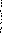 b) Zona 2.Cuya superficie sea de hasta 50.00 metros cuadrados excepto lo que se señala en el inciso e) Cuya superficie sea de 50.01 hasta 100.00 metros cuadrados excepto lo que se señala en el inciso e) Cuya superficie sea de 100.01 hasta 500.00 metros cuadrados excepto lo que se señala en el inciso e) Cuya superficie sea de 500.01 hasta 5,000.00 metros cuadrados excepto lo que se señala en el inciso e) Cuya superficie sea mayor de 5,000.00 metros cuadrados excepto lo que se señala en el inciso e) c) Zona 3.Cuya superficie sea de hasta 50.00 metros cuadrados excepto lo que se señala en el inciso e)   3.5    U.M.A   7.5   U.M.A  18.75 U.M.A  37.5   U.M.A    75   U.M.A   10   U.M.A    20  U.M.A.    50  U.M.A.  100  U.M.A  200  U.M.A    25  U.M.A.Cuya superficie sea de 50.01 hasta 100.00 metros cuadrados excepto lo que se señala en el inciso e) Cuya superficie sea de 100.01 hasta 500.00 metros cuadrados excepto lo que se señala en el inciso e)  Cuya superficie sea de 500.01 hasta 5,000.00 metros cuadrados excepto lo que se     señala en el inciso e)  Cuya superficie sea mayor de 5,000.00 metros cuadrados excepto lo que se señala en el inciso e) d) Zona 4.Cuya superficie sea de hasta 50.00 metros cuadrados excepto lo que se señala en el inciso e)  Cuya superficie sea de 50.01 hasta 100.00 metros cuadrados excepto lo que se señala en el inciso e) Cuya superficie sea de 100.01 hasta 500.00 metros cuadrados excepto lo que se señala en el inciso e) Cuya superficie sea de 500.01 hasta 5,000.00 metros cuadrados excepto lo que se señala en el inciso e) Cuya superficie sea mayor de 5,000.00 metros cuadrados excepto lo que se señala en el inciso e) e) La licencia de uso de suelo se pagará de acuerdo al giro de que se trate:Gasolinera o estación de servicio Funeraria Expendio de cerveza, tienda de autoservicio, licorería o bar Crematorio Video bar, cabaret, centro nocturno o disco Banco de Materiales Granjas avícolas: Maquiladoras    50    U.M.A 125    U.M.A  250   U.M.A.  500   U.M.A.      50   U.M.A.  100   U.M.A.  250   U.M.A.  300   U.M.A.  350  U.M.A.  300    U.M.A.    115    U.M.A.  400    U.M.A.   280    U.M.A.  550    U.M.A.    350    U.M.A.  450    U.M.A  600    U.M.A.Constancia de Alineamiento (por metro lineal)$                 5.00Constancia de trámite de licencia de construcción por constancia)$             200.00Licencia de construcción por instalación de antenas de telecomunicación$          5,000.00Revisión de factibilidad de los proyectos de construcción o instalación de antena detelecomunicación$          5,000.00Licencia para construir bardas o colocar pisos (por m2)$               10.00Permiso por construcción de fraccionamientos (por m2)$               15.00Permiso por cierre de calles por obra en construcción (por día)$             250.00Constancia de inspección de uso de suelo (por m2)$               30.00Para establecimiento con venta de bebidas alcohólicas en envase cerrado:$          5,000.00Para establecimiento con venta  de bebidas  alcohólicas para su consumo en elmismo lugar$          5,000.00Para establecimiento comerciales con giro diferente a gasolineras o establecimientosde bebidas alcohólicas$          1,000.00Para desarrollo inmobiliario de cualquier tipo$          5,000.00Para casa habitación unifamiliar ubicada en la zona de reserva de crecimiento:$             200.00Para la instalación de infraestructura de bienes inmuebles propiedad de Municipio oen la vía pública (por aparato, caseta)$               15.00Para  instalación  de  infraestructura  aérea  consistente  en  cableado  o  líneas  detransmisión a excepción de las que fueren propiedad de la Comisión Federal de electricidad por metro lineal$               15.00Para la instalación de radio base de telefonía celular (por cada radio base)$          6,000.00Para la instalación de gasolinera o estación de servicio$        15,000.00Por   expedición   de   verificación   y   constancia   de   buen   funcionamiento   y establecimientos libre de riesgo.                                                                                 $          5,500.00Por expedición de permiso de explotación de banco de materiales pétreos por semestre  $         34,000.00Visitas de inspección de fosas sépticas (Visita por fosa)$             150.00Trabajos de construcción para excavación de zanjas en vialidadesPara ductos o conductores de gas natural, gasolina, diésel y demás derivados del petróleo Para ductos o conductores para la explotación de servicios digitales Para ductos o conductores de cualquier tipo, distintos a los señalados en los incisos a) y b) del numeral 3 de esta fracción,  U.M.A.   1.25   U.M.A    1.25   U.M.Aa)   Por cada copia simple tamaño carta de cédulas, planos, parcelas, formas demanifestación de traslación de dominio o cualquier otra manifestación:$   40.00b)   Por cada copia tamaño oficio:$   60.00a)   Cédulas, planos, parcelas manifestaciones (tamaño carta) cada una:$   120.00b)   Planos tamaño oficio, cada una:$  130.00c)   Planos tamaños hasta cuatro veces tamaño oficio, cada una$  250.00d)   Planos mayores de cuatro veces tamaño oficio, cada una$  500.00a)   División (por cada parte):$   150.00   b)  Oficio de factibilidad de división $   180.00c)   Unión, rectificación de medidas, urbanización y cambio de nomenclatura:$   250.00d)   Cédulas catastrales:(cada una):$  150.00e)   Constancias de no propiedad, única propiedad, valor catastral, número oficial depredio, y certificado de inscripción vigente:$  160.00f)   Certificados de no adeudo de impuesto predial$  110.00g)    Manifestación de mejoras            $   80.00h)   Por revalidación de oficios de división, unión y rectificación de medidas$  200.00i)   Por diligencias de verificación de medidas físicas y de colindancias de predios.$  300.00a)  Catastrales a escala$ 500.00b)  Planos topográficos hasta 100 hectáreas$ 250.00c)  Por revalidación de oficios de división, unión y rectificación de medidas:$ 250.00a)  Tamaño carta$ 400.00b)  Tamaño oficio$ 500.00c)  Por  diligencias  de  verificación  de  medidas  físicas  y  colindancias  depredios:$ 300.00De 01-00-01Hasta 10-00-00$                         $  50.00De 10-00-01Hasta 20-00-00$                         $ 100.00De 20-00-01Hasta 30-00-00$                            150.00De 30-00-01Hasta 40-00-00$                            200.00De 40-00-01Hasta 50-00-00$                            250.00De 50-00-01En adelante$      300.00 por hectáreaDe un valor de   1,000.00Hasta un valor de 4,000.00$                           100.00De un valor de   4,001.00Hasta un valor de 10,000.00$                           150.00De un valor de 10,001.00Hasta un valor de 75,000.00$                           200.00De un valor de 75,001.00En adelante$                           300.00I.-  Hasta 160,000 m2$                                   3,000.00II.- Más de 160,000 m2$                                   3,500.00I.-  Tipo comercial$ 1,000.00   por localII.- Tipo habitacional$     500.00 por departamentoI.      Por evento de 5 horas de servicio$ 300.00II.     Por hora$ 100.00I.    Modificación o corrección de datos (no mayor de 2 datos)$        100.00II.    Servicio de grúa en automóviles$     2,000.00III.    Servicio de grúa en motos$        500.00IV.    Servicio por corralón por día•  Camiones o autobuses0.65 UMA•  Camionetas0.50 UMA•  Automóvil0.40 UMA•  Motocicletas/Bicicletas0.10 UMA•  Remolques0.40 UMAI.      Por predio habitacional$    30.00II.     Por predio comercial pequeño$    50.00III.    Por predio comercial grande$    70.00IV.   Por predio comercial especial$  300.00V.    Por predio Industrial$  500.00I.      Basura domiciliariaA)  TIPO A (Automóvil o servicio particular)B)  TIPO B (Moto taxi)$   15.00$     5.00II.     Desechos orgánicos$   30.00III.    Desechos industriales$   55.00I.      Por toma doméstica$    35.00II.     Por toma comercial$  100.00III.    Por toma industrial$  150.00IV.   Por contrato de toma nueva doméstica y comercial$  600.00V.    Por contrato de toma nueva industrial$  800.00VI.   Granja u otro establecimiento de alto consumo$  220.00VII.  Plantas purificadoras$  230.00VIII. Por reconexión de toma$  250.00IX.   Constancia de no adeudo$    50.00X.    Venta de agua a empresas (por 5,000 litros)$  800.00XI.   Venta de agua a público en general (20 litros)$      5.00XII.  Traslado de toma$  300.00I.      Ganado vacuno$ 100.00II.     Ganado porcino$  40.00III.    Ganado caprino$  45.00I.      Ganado vacuno$  20.00II.     Ganado porcino$  15.00III.    Ganado caprino$  10.00I.      Ganado vacuno$  30.00II.     Ganado porcino$  20.00III.    Ganado caprino$  10.00I.      Por cada certificado que expida el Ayuntamiento$       20.00II.     Por cada copia certificada que expida el Ayuntamiento$          3.00III.    Por cada constancia que expida el Ayuntamiento$       50.00IV.   Por participar en licitaciones$  2,500.00V.    Reposición de constancias por hoja$       25.00VI.   Compulsa de documentos por hoja$       25.00VII.  Por certificado de no adeudo de impuestos$     100.00VIII. Por expedición de duplicados de recibos oficiales$       35.00IX.   Por actualización de concesiones$  3,250.00I.      Dictamen de Análisis de riesgos de Protección Civila. Establecimientos pequeñosb. Establecimientos grandes$  2,500.00$  3,500.00II.    Dictamen para detonar explosivos autorizados      Permiso para detonar explosivos autorizados$    5,000.00$ 10,000.00III.    Emisión del análisis de riesgoa. Establecimientos pequeños de baja peligrosidad b. Establecimientos pequeños de alta peligrosidad c. Establecimiento grande de baja peligrosidadd. Establecimiento grande de alta peligrosidad$  2,500.00$  3,500.00$  3,000.00$  4,500.00IV.   Emisión de la primera cédula de evaluación de simulacros$  1,500.00V.    Dictamen del Programa Interno de Protección Civil$  2,000.00VI.   Visitas de inspección de protección civil (por visita)$     500.00VII.   Constancia de permiso de Quemas$     500.00I.      Locatarios fijos$          10.00 diario$   250.00 mensualII.     Locatarios semifijos$          20.00 diario$   400.00 mensualIII.    Ambulantes por persona, cuota por día hasta tres metros cuadrados$                     40.00IV.   Derechos de piso en cualquier parte de los bienes de dominio municipal(por metro lineal)$                     30.00V.    Mesetas en el mercado (1 meseta)$             2.00 diario$     50.00 mensualVI.   Locales comerciales en el mercado$          3.00 diarios$     80.00 mensualVII.  Venta de ropa, zapatos, artículos del hogar, etc. (foráneos)$      100.00 diariosVIII. Ambulantes rodantes$        10.00 diarios$   250.00 mensualADULTOSa.     Por temporalidad de 2 años$     600.00b.    Adquirida a perpetuidad$ 15,000.00c.     Refrendo por depósitos de restos a 1 año$     700.00d.    Servicios de inhumación en secciones$     600.00e.     Servicios de inhumación en fosa común$     300.00II.-  Permiso  de  mantenimiento  o  construcción  de  cripta  o  gaveta  encualquiera de las clases de los panteones municipales$  500.00III.- Exhumación después de transcurrido el término de Ley$  600.00IV.- Servicios de inhumación en fosa común$  500.00V.- Servicio de exhumación en fosa común$  500.00VI.- Expedición de duplicados por documentos de concesiones$  350.00VII.- Servicios de inhumación de resto a nicho o bóveda$  400.00VIII.- Servicio de inhumación de restos a fosa común$  450.00IX.- Renta de espacios para osarios$  700.00Medio de reproducciónCosto aplicableCopia simple o impresa a partir de la vigesimoprimera hoja proporcionada por la Unidad de Transparencia.$1.00Copia certificada a partir de la vigesimoprimera hoja proporcionada por la Unidad de Transparencia.$2.00Disco compacto o multimedia (CD ó DVD) proporcionada por la Unidad de Transparencia.$8.50I.      Ganado vacuno$    55.00II.     Ganado porcino$    45.00III.    Ganado caprino$    35.00MUNICIPIO DE PETOMUNICIPIO DE PETOMUNICIPIO DE PETOMUNICIPIO DE PETOMUNICIPIO DE PETOMUNICIPIO DE PETOMUNICIPIO DE PETOResultados de Ingresos - LDFResultados de Ingresos - LDFResultados de Ingresos - LDFResultados de Ingresos - LDFResultados de Ingresos - LDFResultados de Ingresos - LDFResultados de Ingresos - LDF(PESOS)(PESOS)(PESOS)(PESOS)(PESOS)(PESOS)(PESOS)Concepto (b)2017 (c)2018 (c)2019 (c)2020 (c)2021 (c)2022 (d)1. Ingresos de Libre Disposición (1=A+B+C+D+E+F+G+H+I+J+K+L)0 0 0 0 0 44,235,111 A.    Impuestos0 0 0 0 0 1,912,730 B.    Cuotas y Aportaciones de Seguridad Social0 0 0 0 0 0 C.    Contribuciones de Mejoras0 0 0 0 0 3,150 D.    Derechos0 0 0 0 0 8,075,230 E.    Productos0 0 0 0 0 526 F.    Aprovechamientos0 0 0 0 0 G.    Ingresos por Venta de Bienes y Prestación de
                         Servicios0 0 0 0 0 0 H.    Participaciones0 0 0 0 0 33,790,208 I.     Incentivos Derivados de la Colaboración Fiscal0 0 0 0 0 453,256 J.    Transferencias y Asignaciones 0 0 0 0 0 0 K.    Convenios0 0 0 0 0 0 L.     Otros Ingresos de Libre Disposición0 0 0 0 0 10 0 2. Transferencias Federales Etiquetadas (2=A+B+C+D+E)0 0 0 0 0 56,131,419 A.    Aportaciones0 0 0 0 0 56,131,419 B.    Convenios0 0 0 0 0 C.    Fondos Distintos de Aportaciones0 0 0 0 0 0 D.    Transferencias, Asignaciones, Subsidios y
Subvenciones, y Pensiones y Jubilaciones 0 0 0 0 0 0 E.    Otras Transferencias Federales Etiquetadas0 0 0 0 0 0 3. Ingresos Derivados de Financiamientos (3=A)0 0 0 0 0 0 A.    Ingresos Derivados de Financiamientos0 0 0 0 0 0 4. Total de Resultados de Ingresos (4=1+2+3)0 0 0 0 0 100,366,530 Datos Informativos1. Ingresos Derivados de Financiamientos con Fuente de Pago de Recursos de Libre Disposición0 0 0 0 0 0 2. Ingresos derivados de Financiamientos con Fuente de Pago de Transferencias Federales Etiquetadas0 0 0 0 0 0 3. Ingresos Derivados de Financiamiento (3 = 1 + 2)0 0 0 0 0 0 MUNICIPIO DE PETO, YUCATANMUNICIPIO DE PETO, YUCATANMUNICIPIO DE PETO, YUCATANMUNICIPIO DE PETO, YUCATANMUNICIPIO DE PETO, YUCATANMUNICIPIO DE PETO, YUCATANMUNICIPIO DE PETO, YUCATANProyecciones de Ingresos - LDFProyecciones de Ingresos - LDFProyecciones de Ingresos - LDFProyecciones de Ingresos - LDFProyecciones de Ingresos - LDFProyecciones de Ingresos - LDFProyecciones de Ingresos - LDF(PESOS)(PESOS)(PESOS)(PESOS)(PESOS)(PESOS)(PESOS)(CIFRAS NOMINALES) (CIFRAS NOMINALES) (CIFRAS NOMINALES) (CIFRAS NOMINALES) (CIFRAS NOMINALES) (CIFRAS NOMINALES) (CIFRAS NOMINALES) Concepto (b)Año en Cuestión 2024 (d)2025 (d)2026 (d)2027 (d)2028 (d)Concepto (b)2023 (de iniciativa de Ley) (c) 2024 (d)2025 (d)2026 (d)2027 (d)2028 (d)1.   Ingresos de Libre Disposición (1=A+B+C+D+E+F+G+H+I+J+K+L)56,724,487 59,560,711 0 0 0 0 A.    Impuestos1,952,687 2,050,321 0 0 0 0 B.    Cuotas y Aportaciones de Seguridad Social0 0 0 0 0 0 C.    Contribuciones de Mejoras0 0 0 0 0 0 D.    Derechos5,453,000 5,725,650 0 0 0 0 E.    Productos29,800 31,290 0 0 0 0 F.    Aprovechamientos479,000 502,950 0 0 0 0 G.    Ingresos por Venta de Bienes y Prestación                                  de Servicios0 0 0 0 0 0 H.    Participaciones48,810,000 51,250,500 0 0 0 0 I.     Incentivos Derivados de la Colaboración Fiscal0 0 0 0 0 0 J.     Transferencias y Asignaciones0 0 0 0 0 0 K.    Convenios0 0 0 0 0 0 L.     Otros Ingresos de Libre Disposición0 0 0 0 0 0 2.   Transferencias Federales Etiquetadas (2=A+B+C+D+E)82,000,000 86,100,000 0 0 0 0 A.    Aportaciones82,000,000 86,100,000 0 0 0 0 B.    Convenios0 0 0 0 0 0 C.    Fondos Distintos de Aportaciones0 0 0 0 0 0 D.    Transferencias, Asignaciones, Subsidios y
Subvenciones, y Pensiones y Jubilaciones 0 0 0 0 0 0 E.    Otras Transferencias Federales Etiquetadas0 0 0 0 0 0 3.   Ingresos Derivados de Financiamientos (3=A)0 0 0 0 0 0 A.    Ingresos Derivados de Financiamientos0 0 0 0 0 0 4.   Total de Ingresos Proyectados (4=1+2+3)138,724,487 145,660,711 0 0 0 0 Datos Informativos1. Ingresos Derivados de Financiamientos con Fuente de Pago de Recursos de Libre Disposición0 0 0 0 0 0 2. Ingresos derivados de Financiamientos con Fuente de Pago de Transferencias Federales Etiquetadas0 0 0 0 0 0 3. Ingresos Derivados de Financiamiento (3 = 1 + 2)0 0 0 0 0 0 H. AYUNTAMIENTO: PETO, YUCATANH. AYUNTAMIENTO: PETO, YUCATANH. AYUNTAMIENTO: PETO, YUCATANH. AYUNTAMIENTO: PETO, YUCATANH. AYUNTAMIENTO: PETO, YUCATANH. AYUNTAMIENTO: PETO, YUCATANH. AYUNTAMIENTO: PETO, YUCATANH. AYUNTAMIENTO: PETO, YUCATANH. AYUNTAMIENTO: PETO, YUCATANH. AYUNTAMIENTO: PETO, YUCATANH. AYUNTAMIENTO: PETO, YUCATANH. AYUNTAMIENTO: PETO, YUCATANH. AYUNTAMIENTO: PETO, YUCATANH. AYUNTAMIENTO: PETO, YUCATAN Calendario de Ingresos del Ejercicio Fiscal 2023 Calendario de Ingresos del Ejercicio Fiscal 2023 Calendario de Ingresos del Ejercicio Fiscal 2023 Calendario de Ingresos del Ejercicio Fiscal 2023 Calendario de Ingresos del Ejercicio Fiscal 2023 Calendario de Ingresos del Ejercicio Fiscal 2023 Calendario de Ingresos del Ejercicio Fiscal 2023 Calendario de Ingresos del Ejercicio Fiscal 2023 Calendario de Ingresos del Ejercicio Fiscal 2023 Calendario de Ingresos del Ejercicio Fiscal 2023 Calendario de Ingresos del Ejercicio Fiscal 2023 Calendario de Ingresos del Ejercicio Fiscal 2023 Calendario de Ingresos del Ejercicio Fiscal 2023 Calendario de Ingresos del Ejercicio Fiscal 2023AnualEneroFebreroMarzoAbrilMayoJunioJulioAgostoSeptiembreOctubreNoviembreDiciembreRubroTipoTotal138,724,487.004,727,040.5812,541,206.5812,541,206.5812,541,206.5812,541,206.5812,541,206.5812,541,206.5812,541,206.5812,541,206.5812,541,206.5812,541,206.588,585,380.581Impuestos1,952,687.00162,723.92162,723.92162,723.92162,723.92162,723.92162,723.92162,723.92162,723.92162,723.92162,723.92162,723.92162,723.921.1Impuestos sobre los ingresos65,000.005,416.675,416.675,416.675,416.675,416.675,416.675,416.675,416.675,416.675,416.675,416.675,416.671.2Impuestos sobre el patrimonio1,010,687.0084,223.9284,223.9284,223.9284,223.9284,223.9284,223.9284,223.9284,223.9284,223.9284,223.9284,223.9284,223.921.3Impuestos sobre la producción, el consumo y las transacciones877,000.0073,083.3373,083.3373,083.3373,083.3373,083.3373,083.3373,083.3373,083.3373,083.3373,083.3373,083.3373,083.331.4Impuestos al comercio exterior0.000.000.000.000.000.000.000.000.000.000.000.000.001.5Impuestos sobre Nóminas y Asimilables0.000.000.000.000.000.000.000.000.000.000.000.000.001.6Impuestos Ecológicos0.000.000.000.000.000.000.000.000.000.000.000.000.001.7Accesorios de impuestos0.000.000.000.000.000.000.000.000.000.000.000.000.001.8Otros Impuestos0.000.000.000.000.000.000.000.000.000.000.000.000.001.9Impuestos no comprendidos en las fracciones de la Ley de Ingresos causadas en ejercicios fiscales anteriores pendientes de liquidación o pago0.000.000.000.000.000.000.000.000.000.000.000.000.002Cuotas y Aportaciones de seguridad social0.000.000.000.000.000.000.000.000.000.000.000.000.002.1Aportaciones para Fondos de Vivienda0.000.000.000.000.000.000.000.000.000.000.000.000.002.2Cuotas para el Seguro Social0.000.000.000.000.000.000.000.000.000.000.000.000.002.3Cuotas de Ahorro para el Retiro0.000.000.000.000.000.000.000.000.000.000.000.000.002.4Otras Cuotas y Aportaciones para la seguridad social0.000.000.000.000.000.000.000.000.000.000.000.000.002.5Accesorios de cuotas y aportaciones de seguridad social0.000.000.000.000.000.000.000.000.000.000.000.000.003Contribuciones de mejoras0.000.000.000.000.000.000.000.000.000.000.000.000.003.1Contribución de mejoras por obras públicas0.000.000.000.000.000.000.000.000.000.000.000.000.003.9Contribuciones de Mejoras no comprendidas en las fracciones de la Ley de Ingresos causadas en ejercicios fiscales anteriores pendientes de liquidación o pago0.000.000.000.000.000.000.000.000.000.000.000.000.004Derechos5,453,000.00454,416.67454,416.67454,416.67454,416.67454,416.67454,416.67454,416.67454,416.67454,416.67454,416.67454,416.67454,416.674.1Derechos por el uso, goce, aprovechamiento o explotación de bienes de dominio público220,000.0018,333.3318,333.3318,333.3318,333.3318,333.3318,333.3318,333.3318,333.3318,333.3318,333.3318,333.3318,333.334.3Derechos por prestación de servicios2,198,000.00183,166.67183,166.67183,166.67183,166.67183,166.67183,166.67183,166.67183,166.67183,166.67183,166.67183,166.67183,166.674.4Otros Derechos3,035,000.00252,916.67252,916.67252,916.67252,916.67252,916.67252,916.67252,916.67252,916.67252,916.67252,916.67252,916.67252,916.674.5Accesorios de derechos0.000.000.000.000.000.000.000.000.000.000.000.000.004.9Derechos no comprendidos en las fracciones de la Ley de Ingresos causadas en ejercicios fiscales anteriores pendientes de liquidación o pago0.000.000.000.000.000.000.000.000.000.000.000.000.005Productos29,800.002,483.332,483.332,483.332,483.332,483.332,483.332,483.332,483.332,483.332,483.332,483.332,483.335.1Productos 24,800.002,066.672,066.672,066.672,066.672,066.672,066.672,066.672,066.672,066.672,066.672,066.672,066.675.9Productos no comprendidos en las fracciones de la Ley de Ingresos causadas en ejercicios fiscales anteriores pendientes de liquidación o pago5,000.00416.67416.67416.67416.67416.67416.67416.67416.67416.67416.67416.67416.676Aprovechamientos479,000.0039,916.6739,916.6739,916.6739,916.6739,916.6739,916.6739,916.6739,916.6739,916.6739,916.6739,916.6739,916.676.1Aprovechamientos 479,000.0039,916.6739,916.6739,916.6739,916.6739,916.6739,916.6739,916.6739,916.6739,916.6739,916.6739,916.6739,916.676.2Aprovechamientos Patrimoniales0.000.000.000.000.000.000.000.000.000.000.000.000.006.3Accesorios de Aprovechamientos0.000.000.000.000.000.000.000.000.000.000.000.000.006.9Aprovechamientos no comprendidos en las fracciones de la Ley de Ingresos causadas en ejercicios fiscales anteriores pendientes de liquidación o pago0.000.000.000.000.000.000.000.000.000.000.000.000.007Ingresos por ventas de bienes y servicios0.000.000.000.000.000.000.000.000.000.000.000.000.007.1Ingresos por Venta de Bienes y Prestación de Servicios de Instituciones Públicas de Seguridad Social0.000.000.000.000.000.000.000.000.000.000.000.000.007.2Ingresos por Venta de Bienes y Prestación de Servicios de Empresas Productivas del Estado0.000.000.000.000.000.000.000.000.000.000.000.000.007.3Ingresos por Venta de Bienes y Prestación de Servicios de Entidades Paraestatales y Fideicomisos No Empresariales y No Financieros0.000.000.000.000.000.000.000.000.000.000.000.000.007.4Ingresos por Venta de Bienes y Prestación de Servicios de Entidades Paraestatales Empresariales No Financieras con Participación Estatal Mayoritaria0.000.000.000.000.000.000.000.000.000.000.000.000.007.5Ingresos por Venta de Bienes y Prestación de Servicios de Entidades Paraestatales Empresariales Financieras Monetarias con Participación Estatal Mayoritaria0.000.000.000.000.000.000.000.000.000.000.000.000.007.6Ingresos por Venta de Bienes y Prestación de Servicios de Entidades Paraestatales Empresariales Financieras No Monetarias con Participación Estatal Mayoritaria0.000.000.000.000.000.000.000.000.000.000.000.000.007.7Ingresos por Venta de Bienes y Prestación de Servicios de Fideicomisos Financieros Públicos con Participación Estatal Mayoritaria0.000.000.000.000.000.000.000.000.000.000.000.000.007.8Ingresos por Venta de Bienes y Prestación de Servicios de los Poderes Legislativo y Judicial, y de los Órganos Autónomos0.000.000.000.000.000.000.000.000.000.000.000.000.007.9Otros Ingresos0.000.000.000.000.000.000.000.000.000.000.000.000.008Participaciones, Aportaciones, Convenios, Incentivos Derivados de la colabaracion Fiscal y Fondos Distintos de Aportaciones.130,810,000.004,067,500.0011,881,666.0011,881,666.0011,881,666.0011,881,666.0011,881,666.0011,881,666.0011,881,666.0011,881,666.0011,881,666.0011,881,666.007,925,840.008.1Participaciones48,810,000.004,067,500.004,067,500.004,067,500.004,067,500.004,067,500.004,067,500.004,067,500.004,067,500.004,067,500.004,067,500.004,067,500.004,067,500.008.2Aportaciones 82,000,000.000.007,814,166.007,814,166.007,814,166.007,814,166.007,814,166.007,814,166.007,814,166.007,814,166.007,814,166.007,814,166.003,858,340.008.3Convenios0.000.000.000.000.000.000.000.000.000.000.000.000.008.4Incentivos Derivados de la colaboracion  Fiscal0.000.000.000.000.000.000.000.000.000.000.000.000.008.5Fondos Distintos de Aportaciones0.000.000.000.000.009Transferencias, Asignaciones, Subsidios y Subvenciones y Pensiones y Jubilaciones.0.000.000.000.000.000.000.000.000.000.000.000.000.009.1Transferencias y Asignaciones0.000.000.000.000.000.000.000.000.000.000.000.000.009.3Subsidios y Subvenciones0.000.000.000.000.000.000.000.000.000.000.000.000.009.5Pensiones y Jubilaciones 0.000.000.000.000.000.000.000.000.000.000.000.000.009.7Transferencias del Fondo Mexicano del Petroleo para la estabilizacion y el desarrollo.0.000.000.000.000.000.000.000.000.000.000.000.000.000Ingresos derivados de Financiamientos0.000.000.000.000.000.000.000.000.000.000.000.000.000.1Endeudamiento interno0.000.000.000.000.000.000.000.000.000.000.000.000.000.2Endeudamiento externo0.000.000.000.000.000.000.000.000.000.000.000.000.000.3Financiamiento Interno0.000.000.000.000.000.000.000.000.000.000.000.000.00C. _________________________                                                       C.______________________     C. _________________________                                                       C.______________________     C. _________________________                                                       C.______________________     C. _________________________                                                       C.______________________     C. _________________________                                                       C.______________________     C. _________________________                                                       C.______________________     C. _________________________                                                       C. _________________________  C. _________________________                                                       C. _________________________  C. _________________________                                                       C. _________________________  C. _________________________                                                       C. _________________________  C. _________________________                                                       C. _________________________  C. _________________________                                                       C. _________________________  C. _________________________                                                       C. _________________________  Presidente                                                                                              SindicoPresidente                                                                                              SindicoPresidente                                                                                              SindicoPresidente                                                                                              SindicoPresidente                                                                                              SindicoPresidente                                                                                              SindicoSecretario                                                                                             TesoreroSecretario                                                                                             TesoreroSecretario                                                                                             TesoreroSecretario                                                                                             TesoreroSecretario                                                                                             TesoreroSecretario                                                                                             TesoreroSecretario                                                                                             TesoreroH.AYUNTAMIENTO DE PETOIngreso EstimadoIniciativa de Ley de Ingresos para el Ejercicio Fiscal 2023Ingreso EstimadoRubroTipoTOTAL $         138,724,487.00 1Impuestos $             1,952,687.00 1.1Impuestos Sobre los Ingresos $                  65,000.00 1.2Impuestos Sobre el Patrimonio $             1,010,687.00 1.3Impuestos Sobre la Producción, el Consumo y las Transacciones $                877,000.00 1.4Impuestos al Comercio Exterior $                              -   1.5Impuestos Sobre Nóminas y Asimilables $                              -   1.6Impuestos Ecológicos $                              -   1.7Accesorios de Impuestos $                              -   1.8Otros Impuestos $                              -   1.9Impuestos no Comprendidos en la Ley de Ingresos Vigente, Causados en Ejercicios Fiscales Anteriores Pendientes de Liquidación o Pago $                              -   2Cuotas y Aportaciones de Seguridad Social2.1Aportaciones para Fondos de Vivienda $                              -   2.2Cuotas para la Seguridad Social $                              -   2.3Cuotas de Ahorro para el Retiro $                              -   2.4Otras Cuotas y Aportaciones para la Seguridad Social $                              -   2.5Accesorios de Cuotas y Aportaciones de Seguridad Social $                              -   3Contribuciones de Mejoras $                              -   3.1Contribuciones de Mejoras por Obras Públicas $                              -   3.9Contribuciones de Mejoras no Comprendidas en la Ley de Ingresos Vigente, Causadas en Ejercicios Fiscales Anteriores Pendientes de Liquidación o Pago $                              -   4Derechos $             5,453,000.00 4.1Derechos por el Uso, Goce, Aprovechamiento o Explotación de Bienes de Dominio Público $                220,000.00 4.3Derechos por Prestación de Servicios $             2,198,000.00 4.4Otros Derechos $             3,035,000.00 4.5Accesorios de Derechos $                              -   4.9Derechos no Comprendidos en la Ley de Ingresos Vigente, Causados en Ejercicios Fiscales Anteriores Pendientes de Liquidación o Pago $                              -   5Productos $                  29,800.00 5.1Productos $                  24,800.00 5.9Productos no Comprendidos en la Ley de Ingresos Vigente, Causados en Ejercicios Fiscales Anteriores Pendientes de Liquidación o Pago $                    5,000.00 6Aprovechamientos $                479,000.00 6.1Aprovechamientos  $                479,000.00 6.2Aprovechamientos Patrimoniales $                              -   6.3Accesorios de Aprovechamientos $                              -   6.9Aprovechamientos no Comprendidos en la Ley de Ingresos Vigente, Causados en Ejercicios Fiscales Anteriores Pendientes de Liquidación o Pago $                              -   7Ingresos por Venta de Bienes, Prestación de Servicios y Otros Ingresos $                              -   7.1Ingresos por Venta de Bienes y Prestación de Servicios de Instituciones Públicas de Seguridad Social $                              -   7.2Ingresos por Venta de Bienes y Prestación de Servicios de Empresas Productivas del Estado $                              -   7.3Ingresos por Venta de Bienes y Prestación de Servicios de Entidades Paraestatales y Fideicomisos No Empresariales y No Financieros $                              -   7.4Ingresos por Venta de Bienes y Prestación de Servicios de Entidades Paraestatales Empresariales No Financieras con Participación Estatal Mayoritaria $                              -   7.5Ingresos por Venta de Bienes y Prestación de Servicios de Entidades Paraestatales Empresariales Financieras Monetarias con Participación Estatal Mayoritaria $                              -   7.6Ingresos por Venta de Bienes y Prestación de Servicios de Entidades Paraestatales Empresariales Financieras No Monetarias con Participación Estatal Mayoritaria $                              -   7.7Ingresos por Venta de Bienes y Prestación de Servicios de Fideicomisos Financieros Públicos con Participación Estatal Mayoritaria $                              -   7.8Ingresos por Venta de Bienes y Prestación de Servicios de los Poderes Legislativo y Judicial, y de los Órganos Autónomos $                              -   7.9Otros Ingresos $                              -   8Participaciones, Aportaciones, Convenios, Incentivos Derivados de la Colaboración Fiscal y Fondos Distintos de Aportaciones $         130,810,000.00 8.1Participaciones $           48,810,000.00 8.2Aportaciones  $           82,000,000.00 8.3Convenios $                              -   8.4Incentivos Derivados de la Colaboración Fiscal $                              -   8.5Fondos Distintos de Aportaciones $                              -   9Transferencias, Asignaciones, Subsidios y Subvenciones, y Pensiones y Jubilaciones $                              -   9.1Transferencias y Asignaciones $                              -   9.3Subsidios y Subvenciones $                              -   9.5Pensiones y Jubilaciones  $                              -   9.7Transferencias del Fondo Mexicano del Petróleo para la Estabilización y el Desarrollo $                              -   0Ingresos Derivados de Financiamientos $                              -   0.1Endeudamiento Interno $                              -   0.2Endeudamiento Externo $                              -   0.3Financiamiento Interno $                              -   